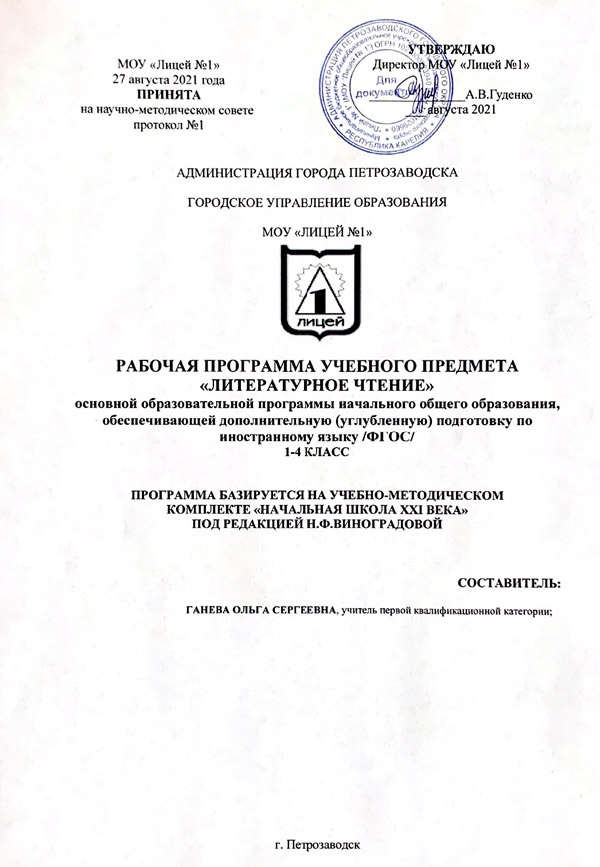 I.   Пояснительная запискаЛитературное чтениеРабочая  программа учебного предмета  «Литературное чтение»  составлена в соответствии с требованиями Федерального  государственного образовательного стандарта начального общего образования, примерной программы начального общего образования  по литературному чтению. Основная цель курса литературного чтения — помочь ребенку стать читателем: подвести к осознанию богатого мира отечественной и зарубежной детской литературы, обогатить читательский опыт. Развитие читателя предполагает овладение основными видами устной и письменной литературной речи: способностью воспринимать текст произведения, слушать и слышать художественное слово, читать вслух и молча, понимать читаемое не только на уровне фактов, но и смысла (иметь свои суждения, выражать эмоциональное отношение); воссоздавать в своем воображении прочитанное (представлять мысленно героев, события) и уметь рассказывать текст произведения в разных вариантах — подробно, выборочно, сжато, творчески с изменением ситуации.Задачи курса «Литературное чтение»:  обеспечивать полноценное восприятие учащимися литературного произведения, понимание текста и специфики его литературной формы;      научить учащихся понимать точку зрения писателя, формулировать и выражать свою точку зрения (позицию читателя);      систематически отрабатывать умения читать вслух, молча, выразительно, пользоваться основными видами чтения (ознакомительным, изучающим, поисковым и просмотровым);      включать учащихся в эмоционально-творческую деятельность в процессе чтения, учить работать в парах и группах;   формировать литературоведческие представления, необходимые для понимания литературы как искусства слова;  расширять круг чтения учащихся, создавать «литературное пространство», соответствующее возрастным особенностям и уровню подготовки учащихся и обеспечивающее условия для формирования универсальных учебных действий. Читательское пространство в нашей программе формируется произведениями для изучения на уроке (даны в учебнике), для дополнительного чтения (в учебной хрестоматии), для самостоятельного чтения по изучаемой теме или разделу (в рубрике «Книжная полка» в конце изучаемого раздела или нескольких разделов).Возраст: 1-4 классыКоличество часов:Примерный учебный план предусматривает обязательное изучение литературного чтения на этапе освоения основной образовательной программы начального образования в объёме 540 часов, в том числе: в 1 классе — 132 ч, во 2 классе — 136 ч, в 3 классе — 136 ч, в 4 классе — 136 ч.II. Планируемые результаты изучения  учебного предмета «Литературное чтение»Предметные результаты речевой и читательской деятельностиВыпускник научится:осознавать значимость чтения для дальнейшего обучения, понимать цель чтения (удовлетворение читательского интереса и приобретение опыта чтения, поиск фактов и суждений, аргументации, иной информации);осознанно воспринимать (при чтении вслух и про себя, при прослушивании) содержание различных видов текстов, выявлять их специфику (художественный, научно-популярный, учебный, справочный), определять главную мысль и героев произведения, отвечать на вопросы по содержанию произведения, определять последовательность событий, задавать вопросы по услышанному или прочитанному учебному, научно-популярному и художественному тексту;оформлять мысль в монологическое речевое высказывание (повествование, описание, рассуждение) с опорой на авторский текст, по теме или при ответе на вопрос;вести диалог в различных учебных и бытовых ситуациях общения, соблюдая правила речевого этикета; участвовать в диалоге при обсуждении прослушанного/прочитанного произведения;работать со словом (распознавать прямое и переносное значение слова, его многозначность, определять значение слова по контексту), целенаправленно пополнять свой активный словарный запас;читать (вслух и про себя) со скоростью, позволяющей осознавать (понимать) смысл прочитанного;читать осознанно и выразительно доступные по объёму произведения;ориентироваться в нравственном содержании прочитанного, осознавать сущность поведения героев, самостоятельно делать выводы, соотносить поступки героев с нравственными нормами;ориентироваться в построении научно-популярного и учебного текста и использовать полученную информацию в практической деятельности;использовать простейшие приёмы анализа различных видов текстов: устанавливать причинно-следственные связи и определять главную мысль произведения; делить текст на части, озаглавливать их; составлять простой план; находить различные средства выразительности (сравнение, олицетворение, метафора), определяющие отношение автора к герою, событию;использовать различные формы интерпретации содержания текстов: интегрировать содержащиеся в разных частях текста детали сообщения; устанавливать связи, не высказанные в тексте напрямую, объяснять (пояснять) их, соотнося с общей идеей и содержанием текста; формулировать, основываясь на тексте, простые выводы; понимать текст, опираясь не только на содержащуюся в нём информацию, но и на жанр, структуру, язык;передавать содержание прочитанного или прослушанного с учётом специфики научно-популярного, учебного и художественного текстов; передавать содержание текста в виде пересказа (полного или выборочного);коллективно обсуждать прочитанное, доказывать собственное мнение, опираясь на текст или собственный опыт;ориентироваться в книге по названию, оглавлению, отличать сборник произведений от авторской книги, самостоятельно и целенаправленно осуществлять выбор книги в библиотеке по заданной тематике, по собственному желанию;составлять краткую аннотацию (автор, название, тема книги, рекомендации к чтению) литературного произведения по заданному образцу;самостоятельно пользоваться алфавитным каталогом, соответствующими возрасту словарями и справочной литературой.II. Планируемые результаты изучения  учебного предмета «Литературное чтение»Предметные результаты речевой и читательской деятельностиВыпускник научится:осознавать значимость чтения для дальнейшего обучения, понимать цель чтения (удовлетворение читательского интереса и приобретение опыта чтения, поиск фактов и суждений, аргументации, иной информации);осознанно воспринимать (при чтении вслух и про себя, при прослушивании) содержание различных видов текстов, выявлять их специфику (художественный, научно-популярный, учебный, справочный), определять главную мысль и героев произведения, отвечать на вопросы по содержанию произведения, определять последовательность событий, задавать вопросы по услышанному или прочитанному учебному, научно-популярному и художественному тексту;оформлять мысль в монологическое речевое высказывание (повествование, описание, рассуждение) с опорой на авторский текст, по теме или при ответе на вопрос;вести диалог в различных учебных и бытовых ситуациях общения, соблюдая правила речевого этикета; участвовать в диалоге при обсуждении прослушанного/прочитанного произведения;работать со словом (распознавать прямое и переносное значение слова, его многозначность, определять значение слова по контексту), целенаправленно пополнять свой активный словарный запас;читать (вслух и про себя) со скоростью, позволяющей осознавать (понимать) смысл прочитанного;читать осознанно и выразительно доступные по объёму произведения;ориентироваться в нравственном содержании прочитанного, осознавать сущность поведения героев, самостоятельно делать выводы, соотносить поступки героев с нравственными нормами;ориентироваться в построении научно-популярного и учебного текста и использовать полученную информацию в практической деятельности;использовать простейшие приёмы анализа различных видов текстов: устанавливать причинно-следственные связи и определять главную мысль произведения; делить текст на части, озаглавливать их; составлять простой план; находить различные средства выразительности (сравнение, олицетворение, метафора), определяющие отношение автора к герою, событию;использовать различные формы интерпретации содержания текстов: интегрировать содержащиеся в разных частях текста детали сообщения; устанавливать связи, не высказанные в тексте напрямую, объяснять (пояснять) их, соотнося с общей идеей и содержанием текста; формулировать, основываясь на тексте, простые выводы; понимать текст, опираясь не только на содержащуюся в нём информацию, но и на жанр, структуру, язык;передавать содержание прочитанного или прослушанного с учётом специфики научно-популярного, учебного и художественного текстов; передавать содержание текста в виде пересказа (полного или выборочного);коллективно обсуждать прочитанное, доказывать собственное мнение, опираясь на текст или собственный опыт;ориентироваться в книге по названию, оглавлению, отличать сборник произведений от авторской книги, самостоятельно и целенаправленно осуществлять выбор книги в библиотеке по заданной тематике, по собственному желанию;составлять краткую аннотацию (автор, название, тема книги, рекомендации к чтению) литературного произведения по заданному образцу;самостоятельно пользоваться алфавитным каталогом, соответствующими возрасту словарями и справочной литературой.Предметные результаты литературоведческой пропедевтикиВыпускник научится:сравнивать, сопоставлять, делать элементарный анализ различных текстов, выделяя два-три существенных признака;отличать прозаический текст от поэтического;распознавать особенности построения фольклорных форм (сказки, загадки, пословицы).Выпускник получит возможность научиться:сравнивать, сопоставлять, делать элементарный анализ различных текстов, используя ряд литературоведческих понятий (фольклорная и авторская литература, структура текста, герой, автор) и средств художественной выразительности (сравнение, олицетворение, метафора);определять позиции героев художественного текста, позицию автора художественного текста;создавать прозаический или поэтический текст по аналогии на основе авторского текста, используя средства художественной выразительности (в том числе из текста).Предметные результаты:понимание литературы как явления национальной и мировой культуры, средства сохранения и передачи нравственных ценностей и традиций;осознание значимости чтения для личного развития; формирование представлений о мире, российской истории и культуре, первоначальных этических представлений, понятий о добре и зле, нравственности; успешности обучения по всем учебным предметам; формирование потребности в систематическом чтении;понимание роли чтения, использование разных видов чтения (ознакомительное, изучающее, выборочное, поисковое); умение осознанно воспринимать и оценивать содержание и специфику различных текстов, участвовать в обсуждении, давать и обосновывать нравственную оценку поступков героев;достижение необходимого для продолжения образования уровня читательской компетентности, общего речевого развития, то есть овладение техникой чтения вслух и про себя, элементарными приемами интерпретации, анализа и преобразования художественных, научно-популярных и учебных текстов с использованием элементарных литературоведческих понятий;умение самостоятельно выбирать интересующую литературу; пользоваться справочными источниками для понимания и получения дополнительной информации.Метапредметные результаты:овладение способностью принимать и сохранять цели и задачи учебной деятельности, поиска средств ее осуществления;освоение способов решения проблем творческого и поискового характера.формирование умения планировать, контролировать и оценивать учебные действия в соответствии с поставленной задачей и условиями ее реализации; определять наиболее эффективные способы достижения результата;освоение начальных форм познавательной и личностной рефлексии;активное использование речевых средств и средств информационных и коммуникационных технологий (ИКТ) для решения коммуникативных и познавательных задач;овладение навыками смыслового чтения текстов различных стилей и жанров в соответствии с поставленными целями и задачами; осознанное построение речевого высказывания в соответствии с задачами коммуникации и создание текстов в устной и письменной формах;овладение логическими действиями сравнения, анализа, синтеза, обобщения, классификации по родовидовым признакам, установления аналогий и причинно-следственных связей;готовность слушать собеседника и вести диалог; готовность признавать возможность существования различных точек зрения и права каждого иметь свою; выражать своё мнение и аргументировать свою точку зрения; а также с уважением воспринимать другие точки зрения;определение общей цели и путей её достижения; умение договариваться о распределении функций и ролей в совместной деятельности; адекватно оценивать собственное поведение и поведение окружающих;готовность конструктивно разрешать конфликты посредством учета интересов сторон и сотрудничества;овладение базовыми предметными и межпредметными понятиями, отражающими существенные связи и отношения между объектами и процессами.Личностные результаты:основа российской гражданской идентичности, чувство гордости за свою Родину, российский народ и историю России, осознание своей этнической и национальной принадлежности; ценности многонационального российского общества; гуманистические и демократические ценностные ориентации;целостный, социально ориентированный взгляд на мир в его органичном единстве и разнообразии природы, народов, культур и религий;уважительное отношение к иному мнению, истории и культуре других народов;начальные навыки адаптации в динамично изменяющемся и развивающемся мире;самостоятельность и личная ответственность за свои поступки, в том числе в информационной деятельности, на основе представлений о нравственных нормах, социальной справедливости и свободе;эстетические потребности, ценности и чувства;этические чувства, доброжелательность и эмоционально-нравственная отзывчивость, понимание и сопереживание чувствам других людей;навыки сотрудничества со взрослыми и сверстниками в разных социальных ситуациях, умение не создавать конфликтов и находить выходы из спорных ситуаций;установка на безопасный, здоровый образ жизни, наличие мотивации к творческому труду, работа на результат, бережное отношению к материальным и духовным ценностям.Виды деятельности учащихся, направленные на достижение результата	Виды речевой и читательской деятельностиАудирование, чтение, библиографическая культура, работа с текстом художественного произведения, работа с учебными, научно – популярными и другими текстами, говорение, письмо, круг детского чтения, литературоведческая пропедевтика, творческая деятельность обучающихся.	Аудирование (слушание) Восприятие на слух звучащей речи (высказывание собеседника, чтение различных текстов). Адекватное понимание содержания звучащей речи, умение отвечать на вопросы по содержанию услышанного произведения, определение последовательности событий, осознание цели речевого высказывания, умение задавать вопрос по услышанному учебному, научно - познавательному и художественному произведению.	Чтение	Чтение вслухПостепенный переход от слогового к плавному  осмысленному правильному чтению целыми словам вслух (скорость чтения в соответствии с индивидуальным темпом чтения), постепенное увеличение скорости чтения. Установка на нормальный для читающего темп беглости, позволяющий ему осознать текст. Соблюдение орфоэпических и интонационных норм чтения. Чтение предложений с интонационным выделением знаков препинания. Понимание смысловых особенностей разных по виду и типу текстов, передача их с помощью интонирования.	Чтение про себяОсознание смысла произведения при чтении про себя (доступных по объёму и жанру произведений). Определение вида чтения (изучающее, ознакомительное, просмотровое, выборочное). Умение находить в тексте необходимую информацию. Понимание особенностей разных видов чтения: факта, описания, дополнения высказывания и др.	Работа с разными видами текстаОбщее представление о разных видах текста: художественном, учебном, научно-популярном  и их сравнение. Определение целей создания этих видов текста. Особенности фольклорного текста.Практическое освоение умения отличать текст от набора предложений. Прогнозирование содержания книги по её названию и оформлению.Самостоятельное определение темы, главной мысли,  структуры; деление текста на смысловые части, их озаглавливание. Умение работать с разными видами информации.Участие в коллективном обсуждении: умение отвечать на вопросы, выступать по теме, слушать выступления товарищей, дополнять ответы по ходу беседы, используя текст. Привлечение справочных и иллюстративно-изобразительных материалов.	Библиографическая культура.Книга как особый вид искусства. Книга как источник необходимых знаний. Первые книги на Руси и начало книгопечатания (общее представление). Книга учебная, художественная, справочная. Элементы книги: содержание или оглавление, титульный лист, аннотация, иллюстрации. Виды информации в книге: научная, художественная (с опорой на внешние показатели книги, её справочно-иллюстративный материал).Типы книг (изданий): книга-произведение, книга-сборник, собрание сочинений, периодическая печать, справочные издания (справочники, словари, энциклопедии). Выбор книг на основе рекомендованного списка, картотеки, открытого доступа к детским книгам в библиотеке. Алфавитный каталог. Самостоятельное пользование соответствующими возрасту словарями и справочной литературой.	Работа с текстом художественного произведенияПонимание заглавия произведения, его адекватное соотношение с содержанием. Определение особенностей художественного текста: своеобразие выразительных средств языка (с помощью учителя). Осознание того, что фольклор есть выражение общечеловеческих нравственных правил и отношений.Понимание нравственного содержания прочитанного, осознание мотивации поведения героев, анализ поступков героев, точки зрения норм морали. Осознание понятия «родина», представления о проявлении любви к Родине в литературе разных народов (на примере народов России). Схожесть тем, идей, героев в фольклоре разных народов. Самостоятельное воспроизведение текста с использованием выразительных средств языка: последовательное воспроизведение эпизодов с использованием специфической для данного произведения лексики (по вопросам учителя) поступка персонажа и его мотивов. Сопоставление поступков героев по аналогии или по контрасту. Выявление авторского отношения к герою на основе анализа текста, авторских помет, имён героев.Характеристика героя произведения. Портрет, характер героя, выраженные через поступки и речь.Освоение разных видов пересказа художественного текста: подробный, выборочный и краткий (передача основных мыслей).Подробный пересказ текста: определение главной мысли фрагмента, выделение опорных или ключевых слов, озаглавливание, подробный пересказ эпизода; деление текста на части, определение главной мысли каждой части и всего текста, озаглавливание каждой части и всего текста, составление плана в виде назывных предложений из текста, в виде вопросов, в виде самостоятельно сформулированного высказывания.Самостоятельный выборочный пересказ по заданному фрагменту: характеристика героя произведения (отбор слов, выражений в тексте, позволяющих составить рассказ о герое), описание места действия (выбор слов, выражений в тексте, позволяющих составить данное описание на основе текста). Вычленение и сопоставление эпизодов из разных произведений по общности ситуаций, эмоциональной окраске, характеру поступков героев.	Работа с учебными, научно-популярными и другими текстамиПонимание заглавия произведения, адекватное соотношение с его содержанием.  Определение особенностей учебного и научно-популярного текста (передача информации).  Понимание отдельных, наиболее общих особенностей текстов, былин, легенд, библейских рассказов (по отрывкам или небольшим текстам).Знакомство с простейшими приёмами анализа различных видов текста: установление причинно-следственных связей. Определение главной мысли текста.  Деление текста на части. Определение микротем.  Ключевые или опорные слова.  Построение алгоритма деятельности по воспроизведению текста.  Воспроизведение текста с опорой на ключевые слова, модель, схему. Подробный  пересказ  текста.  Краткий пересказ текста (выделение главного в содержании текста).	Говорение (культура речевого общения)Осознание диалога как вида речи. Особенности диалогического общения: понимать вопросы, отвечать на них и самостоятельно задавать вопросы по тексту; выслушивать, не перебивая, собеседника и в вежливой форме высказывать свою точку зрения по обсуждаемому произведению (учебному, научно-познавательному,  художественному тексту).  Доказательство собственной точки зрения с опорой на текст или личный опыт. Использование норм речевого этикета в условиях внеучебного общения. Знакомство  с особенностями национального этикета на основе фольклорных произведений.Работа со словом  (распознавать прямое и переносное значение слов, их многозначность), целенаправленное пополнение активного словарного запаса.Монолог, как форма речевого высказывания. Монологическое речевое высказывание небольшого объёма с опорой на авторский текст, по предложенной теме или в виде (форме) ответа на вопрос.  Отражение основной мысли текста в высказывании. Передача содержания прочитанного или прослушанного  с  учётом специфики  научно-популярного, учебного и художественного текста. Передача впечатлений (из повседневной, жизни,  художественного произведения, изобразительного искусства) в рассказе (описание, рассуждение, повествование).Самостоятельное построение плана собственного высказывания. Отбор и использование выразительных средств языка (синонимы, антонимы, сравнения) с учётом особенностей монологического высказывания.Устное сочинение как продолжение прочитанного произведения, отдельных его сюжетных линий, короткий рассказ по рисункам либо на заданную тему.	Письмо (культура письменной речи)Нормы письменной речи: соответствие содержания заголовку (отражение темы, места действия, характеров героев),  использование в письменной речи выразительных средств языка (синонимы, антонимы, сравнения)  в мини-сочинениях (повествование, описание, рассуждение), рассказ на заданную тему, отзыв.	Круг детского чтенияПроизведения устного народного творчества разных народов России. Произведения классиков отечественной литературы XIX-XX вв., классиков детской литературы, произведения современной отечественной (с учётом многонационального характера  России) и зарубежной литературы, доступные для восприятия младших школьников.Представленность разных видов книг: историческая, приключенческая, фантастическая, научно-популярная, справочно-энциклопедическая литература; детские периодические издания (по выбору).Основные темы детского чтения: фольклор разных народов, произведения о Родине, природе, детях, братьях наших меньших, добре и зле, юмористические произведения.	Литературоведческая пропедевтика (практическое освоение)	Нахождение в тексте, определение значения в художественной речи (с помощью учителя) средств выразительности:  синонимов, антонимов, эпитетов, сравнений, метафор, гипербол.	Ориентировка в литературных понятиях: художественное произведение, художественный образ, искусство слова, автор (рассказчик), сюжет, тема. Герой произведения: его портрет, речь, поступки, мысли; отношение автора к герою.	Общее представление о композиционных особенностях построения разных видов рассказывания: повествования (рассказ), описания (пейзаж, портрет, интерьер), рассуждения (монолог героя, диалог героев).	Прозаическая и стихотворная речь: узнавание, различение, выделение особенностей стихотворного произведения (ритм,  рифма).	Фольклор и авторские художественные произведения (различение).	Жанровое разнообразие произведений. Малые фольклорные формы (колыбельные песни, потешки, пословицы и поговорки, загадки) – узнавание, различение, определение основного смысла. Сказки  (о животных, бытовые, волшебные,  художественные особенности сказок: лексика, построение:  (композиция).  Литературная (авторская) сказка.	Рассказ, стихотворение, басня – общее представление о жанре,  особенностях построения и выразительных средствах.	Творческая деятельность обучающихся (на основе  литературных произведений)Интерпретация текста литературного произведения в творческой деятельности учащихся: чтение по ролям, инсценирование,  драматизация;  устное словесное рисование, знакомство  с различными способами работы с деформированным  текстом и использование их (установление причинно-следственных  связей, последовательности событий: соблюдение  этапности в  выполнении действий); изложение с элементами сочинения,  создание собственного текста на основе художественного произведения (текст по аналогии), репродукций картин художников, по серии иллюстраций к произведению или на основе  личного опыта.Организация проектной и учебно-исследовательской деятельности учащихся	Учебная исследовательская деятельность – это специально организованная, познавательная творческая деятельность учащихся, результатом которой является формирование познавательных мотивов, исследовательских умений.	Формирование исследовательских умений эффективно осуществляется на уроках литературного чтения, поскольку эти уроки ориентированы в первую очередь на формирование эмоционально-ценностных отношений, что позволяет учителю организовать учебный процесс вокруг важных тем, проблем, волнующих учеников.	Метод проектов – это один из эффективных методов обучения, который имеет высокую степень самостоятельности, инициативности учащихся к их познавательной мотивированности; развитие социальных навыков школьников в процессе групповых взаимодействий; приобретение детьми опыта исследовательско-творческой деятельности, межпредметная интеграция знаний, умений и навыков. 	Целью проектной деятельности в начальной школе является создание творческого продукта, который позволяет решить ряд задач: расширить систему образов и представлений об изучаемом предмете и явлении, развитие познавательных навыков, развитие навыков презентации и рефлексии деятельности.	Проектная деятельность в начальной школе, организованная на уроках литературного чтения может иметь безграничные возможности: от обучения формулирования проблемы (познавательной, духовно-нравственной, прикладной) до организации различных видов деятельности (художественной, исследовательской, поисковой, литературной) и форм презентации (представление результатов перед одноклассниками, участие в конференциях).	Основой проектной деятельности может являться не только конкретное художественное произведение, но и характеристика общего героя или героев произведений, прочитанных на уроке литературного чтения.	Уроки-исследования (анализа) литературного произведения строятся на наблюдении над текстами, поиске в них признаков – примет художественности и их анализе. Вся работа основывается на исследовательской деятельности учащихся. Обсуждение произведения на таком уроке предполагает равенство всех участников -  дискуссии (в том числе и учителя).	Особенности урока-исследования:	наличие единой, интересной для всех участников проблемы;	возможность свободного изложения материала, отстаивания своей точки зрения;	наличие диалоговых взаимоотношений между учителем и классом, учителем и учениками, учениками.	Главным условием урока исследовательского характера является наличие проблемной ситуации, поскольку именно она, по определению С.Л.Рубинштейна, является «начальным моментом мыслительного процесса». Структура урока-исследования зависит от особенностей художественного произведения, от той проблемы, которая поставлена в центр учебной деятельности, от замысла учителя и отобранных методических приемов для его воплощения, а также от читательской зрелости детей, от их читательских впечатлений и умения учителя реагировать на высказанные детские версии.Примерные названия тем:1 кл.  - «Спасибо, Азбука, тебе!», «Учимся отгадывать загадки», «Как хорошо уметь читать!»2 кл. - «Маршрут доктора Айболита в сказке К.И. Чуковского», «Айболит», «Несказочные размышления о сказке (анализ основных черт характера героев сказок о животных)», «Детские фантазии», «Метеоцентр «Народные приметы сообщает...», «Мультфильмы: что это?», «Сказка – ложь, да в ней намёк...», «Женские имена в русских народных сказках», «Герои литературных сказок европейских стран», «Создание «Толкового словаря» (по сказкам А.С.Пушкина)», «Кто такой Чебурашка?»3 кл.  - «Береза в произведениях русских писателей», «Пиноккио и Буратино», «По тропинкам Басни», «Сказка о царе Салтане», «Семейные традиции «Вместе за книгой»», «Пушкин и музыка».4 кл. -  «Это сказочное существо – лягушка», «Искусство создания книги», «Молодежный жаргон в речи современных школьников», «Образ дракона в детской литературе», «Русские богатыри», «Семейные реликвия – книга».II. Результат освоения рабочей программы учебного предмета«Литературное чтение»Требования к подготовке учащихся по предмету в полном объеме совпадают с требованиями ФГОС и примерной программой по предмету.Курс литературного чтения в начальной школе закладывает фундамент всего последующего образования, в котором чтение является важным элементом всех учебных действий, носит универсальный метапредметный характер. Данная программа обеспечивает достижение необходимых личностных, метапредметных, предметных результатов освоения курса, заложенных в ФГОС НОО.Предметными результатами обучения в начальной школе являются: формирование необходимого уровня читательской компетентности; овладение техникой чтения, приёмами понимания прочитанного и прослушанного произведения; элементарными приёмами интерпретации, анализа и преобразования художественных, научно – популярных и учебных текстов; умение самостоятельно выбирать интересующую ученика литературу; умение пользоваться словарями и справочниками; осознать себя как грамотного читателя, способного к творческой деятельности; умение составлять несложные монологические высказывания о произведении, устно передавать содержание текста по плану, составлять небольшие тексты повествовательного характера с элементами рассуждения и описания; умение декламировать стихотворные произведения, выступать перед знакомой аудиторией с небольшими сообщениями.Метапредметными результатами обучения в начальной школе являются: освоение приёмов поиска нужной информации; овладение алгоритмами основных учебных действий и интерпретации художественных произведений, умение высказывать и пояснять  свою точку зрения; освоение правил и способов взаимодействия с окружающим миром; формирование представления о правилах и нормах поведения, принятых в обществе; овладение основами коммуникативной деятельности, на практическом уровне осознание работы в группе и освоение правил групповой работы.Личностными результатами обучения в начальной школе являются:  осознание значимости чтения для своего дальнейшего развития и успешного обучения; формирование потребности в систематическом чтении как средстве познания мира и самого себя; знакомство с культурно – историческим наследием России, общечеловеческими ценностями; восприятие литературного произведения как особого вида искусства; полноценное восприятие художественной литературы; эмоциональная отзывчивость на прочитанное;  высказывание своей точки зрения и уважения мнения собеседника.III. Содержание учебного предмета «Литературное чтение»На начальном этапе (в 1 и 2 классах) используются тематический и жанрово-тематический принципы систематизации материала, информация об изучаемых произведениях (детском фольклоре, сказке, стихотворной и прозаической речи), об их авторах.На основном этапе (3–4 классы) произведения группируются по жанровому и авторскому принципу. В учебники включены произведения, вошедшие в «золотой фонд» классической детской литературы, а также произведения народного творчества, современных детских отечественных и зарубежных писателей.Использование жанрового и авторского принципов позволяет сравнить произведения одного жанра, но разных авторов; произведения разных жанров одного автора. Например, разделы, посвященные творчеству Л.Н. Толстого помогут детям увидеть, насколько богата палитра писателя: художественные сюжетные рассказы, рассказы-описания природы, рассказы о животных, сказки, былины, басни, научно-популярные произведения, а жанровый раздел «Басни» поможет понять особенности басен разных авторов, в том числе со схожим сюжетом.В программе заложены принципы эмоционально-эстетического восприятия произведения и духовно-нравственного воспитания. Они реализуются в том, что произведение (книга) воздействует на эмоционально-чувственную сферу начинающего читателя, развивает у него эмоциональную отзывчивость на литературное произведение (переживания, эмоции и чувства), формирует представления о нравственности. Кроме указанных принципов, учтены и общепедагогические принципы построения процесса обучения: системности, преемственности, перспективности.Как осуществляется процесс обучения литературному чтению в 1–4 классах.В первом полугодии 1 класса на уроках обучения грамоте дети учатся читать, на уроках литературного слушания — слушать и воспринимать художественные произведения. Во втором полугодии проводятся уроки литературного чтения и слушания. Первоклассники знакомятся с детскими книгами, получают начальные представления о литературоведческих понятиях (жанр, тема, фамилия автора, заголовок, сказка, рассказ, стихотворение, произведение).Во 2 классе ученики уже умеют читать вслух целыми словами, воспринимать содержание читаемого произведения, различают доступные им жанры, знают имена детских писателей, авторов книг и отдельных произведений.В 3 классе формирование читателя продолжается уже на более сложных (но доступных) текстах, углубляются литературные познания ученика, обогащается его читательский опыт. Читательское развитие школьника приобретает большую глубину, а чтение становится более самостоятельным. Между учеником, книгой, автором складываются определенные отношения, вызывающие у третьеклассников личные симпатии и предпочтения. Дети знакомятся с новыми литературоведческими понятиями (средства выразительности), выделяют особенности жанров.В 4 классе расширяется круг детского чтения. Учащиеся знакомятся с новыми жанрами, новыми именами писателей и поэтов. Продолжается работа над структурой художественного произведения (компонентами сюжета) и сравнением произведений разных жанров. Усложняются сами произведения и способы работы с ними.Особенностью данного курса являются уроки литературного слушания и условно-символическое моделирование. С первого по четвертый класс проводятся уроки литературного слушания и обучения работе с книгой (учебной, художественной, справочной) в рамках каждого изучаемого раздела.В ходе решения системы проектных задач у младших школьников могут быть сформированы следующие способности:Рефлексировать (видеть проблему; анализировать сделанное – почему получилось, почему не получилось, видеть трудности, ошибки);	Целеполагать (ставить и удерживать цели);	Планировать (составлять план своей деятельности);	Моделировать (представлять способ действия в виде модели-схемы, выделяя все существенное и главное);	Проявлять инициативу при поиске способа (способов) решения задачи;	Вступать в коммуникацию (взаимодействовать при решении задачи, отстаивать свою позицию, принимать или аргументировано отклонять точки зрения других)	1 класс	Литературное чтение и слушание.	Круг чтения:	Произведения устного народного творчества русского и других народов: сказки, песни, малые жанры фольклора; сравнение тем произведений фольклора разных народов. Стихотворные произведения русских и зарубежных поэтов – классиков XIX века- начала XX века, произведения детских поэтов и писателей второй половины ХХ в., раскрывающие разнообразие тематики, жанров, национальные особенности литературы, научно-познавательная книги, юмористические произведения.	Примерная тематика:	Произведения фольклора и авторские произведения о Родине, о детях, о человеке и его отношении к другим людям, животным, природе; о дружбе, правде, добре и зле.	Мир сказокРусские народные сказки, сказки А. Пушкина, С. Маршака, К. Чуковского, В. Бианки, В.     Сутеева, Е. Чарушина. Сказки Ш. Перро, бр. Гримм, Х.К. Андерсена, Дж. Харриса.	Учимся уму-разумуСтихи, рассказы, сказки Л. Пантелеева, Е. Ильиной, Е. Благининой, Е. Пермяка, В. Железникова, Н. Носова, В. Драгунского, А. Барто, Б. Житкова, В. Осеевой, Я. Акима, И. Бутмин, Е. Пермяк.	Мир Родной природыПроизведения устного народного творчества; стихи Н. Некрасова, С. Есенина, А. Блока, Е. Трутневой, А. Барто; рассказы и сказки М. Пришвина, Г. Скребицкого, М. Михайлова,            В. Белова, Г. Цыферов, С. Чёрный, И. Соколов-Микитов, И. Шевчук, Л. Толстой, В. Бианки, Э. Машковская.	О наших друзьях-животныхСтихи, рассказы, сказки: М. Михайлов, В. Сутеев, А. Блок, Е. Чарушин, А. Барто, Н. Сладков, С. Михалков, И. Мазнин, Ю. Коваль, Дж. Родари.	О тебе, моя РодинаПословицы о Родине, стихи и рассказы: С. Дрожжин, Е. Серова, С. Романовский, А. Плещеев.	Жанровое разнообразие:сказки (народные и авторские), рассказы, стихотворения, загадки, скороговорки, потешки, шутки, пословицы, считалки.	Ориентировка в литературоведческих понятиях:произведение, фольклор, чтение, сказка, загадка, пословица, поговорка, потешка, стихотворение, комикс;тема, литературный герой, фамилия автора, заглавие, абзац.	Восприятие литературного произведения:эмоциональная отзывчивость, понимание эмоционального настроения литературного произведения, нахождение сходств и различий в настроении героев. Обоснование суждений «нравится –  не нравится». Элементарная оценка эмоциональных состояний героев (весел, печален, удивлен и пр.), сравнение действий и поступков героев;умение узнавать произведения разных жанров (стихи, рассказы, сказки, произведения малого фольклора).	Творческая деятельность:проявление интереса к словесному творчеству, участие в коллективном сочинительстве небольших сказок и историй;разыгрывание небольших литературных произведений, чтение текста по ролям, участие в театрализованных играх;сочинение историй с литературными героями;рассказывание небольших сказок и историй от лица героев.	Навык чтения:плавное чтение слогами и целыми словами со скоростью, соответствующей индивидуальным возможностям учащихся;выразительное чтение, с интонациями, соответствующими знакам препинания;чтение наизусть небольших стихотворений, отрывков (2-3 предложения).	Работа с текстом:практическое отличие текста от набора предложений;выделение абзаца, смысловых частей под руководством учителя;знание структуры текста: начало текста, концовка, умение видеть последовательность событий;озаглавливайте текста (подбор заголовков);составление схематического или картинного плана под руководством учителя.	2 класс	Виды речевой и читательской деятельности	Аудирование (слушание). Восприятие литературного произведения:восприятие на слух произведений из круга чтения, умение слушать и слышать художественное слово;создание условий для развития полноценного восприятия произведения;эмоциональная реакция учащихся на прочитанное и понимание авторской точки зрения;выражение своего отношения к произведению, к героям, их поступкам;сравнение персонажей одного произведения, а также различных произведений (сказок разных народов, героев народных сказок, выявление их сходства и различий);оценка эмоционального состояния героев, их нравственных позиций. Понимание отношения автора к героям произведения.	Чтение:осознанное правильное плавное чтение вслух с переходом на чтение целыми словами вслух небольших по объему текстов;обучение чтению молча на небольших текстах или отрывках;выразительное чтение небольших текстов или отрывков;формирование умения самоконтроля и самооценки навыка чтения. Работа с текстом:понимание слов и выражений, употребляемых в тексте;различие простейших случаев многозначности, выделение сравнений;деление текста на части и составление простейшего плана под руководством учителя;определение основной мысли произведения с помощью учителя;пересказ по готовому плану;самостоятельная работа по заданиям и вопросам к тексту произведения.	Круг чтения:	произведения фольклора русского народа и народов других стран: пословица, скороговорка, загадка, потешка, закличка, песня, сказка, былина. Сравнение произведений фольклора разных народов. Произведения русских и зарубежных писателей-классиков, произведения современных детских писателей. Произведения о жизни детей разных народов и стран. Приключенческая детская книга. Научно-популярные произведения; сказка, рассказ; справочная детская литература: книги-справочники, словари.	Примерная тематика:произведения о Родине, о родной природе, о человеке и его отношении к другим людям, к природе, к труду; о жизни детей, о дружбе и товариществе; о добре и зле, правде и лжи.	Осень пришлаВспомним лето: С. Щипачев «Подсолнух»; И. Суриков «Степь»; И. Соколов-Микитов «Вертушинка»; О. Дриз «Кончилось лето».Здравствуй, осень: М. Пришвин «Полянка в лесу»; А. Майков «Осень»; А. Пушкин «Уж небо осенью дышало…»; К. Паустовский «Прощание с летом».Самостоятельное чтение: М. Пришвин «Последние цветы»; К. Ушинский «Пчелы и муха»; А. Барто «Вам не нужна сорока?»; С. Аксаков «Осень»; В. Берестов «Урок листопада».	Народные песни, сказки, пословицы	Песни: Русские народные песни «Как на тоненький ледок», «Ходит конь по бережку», «Заинька, где ты был побывал…», шотландская народная песня «Спляшем!»; чешские народные песни «Разговор лягушек», «Сенокос»; английская народная песня «Дом, который построил Джек».	Сказки народов России: Русские сказки «Сестрица Аленушка и братец Иванушка», «Хаврошечка», «Мальчик с пальчик», «Каша из топора»; ненецкая сказка «Кукушка»; татарская сказка «Три дочери»; мордовская сказка «Врозь - плохо, вместе – хорошо»; лезгинская сказка «Как проверяется дружба».	Колыбельные песни разных народов:Русская колыбельная «Березонька скрип, скрип…»; сербская колыбельная «Нашей Любице…»; латышская колыбельная «Спи, усни, мой медвежонок…»	Сказки народов мира: Индийская сказка «Золотая рыба»; иранская сказка «Счастливый мальчик»; сербская сказка «Два ленивца»; хорватская сказка «Век живи - век учись».	Пословицы: О правде; о труде и лени; о дружбе; об учебе.	Самостоятельное чтение: Народные песни.Русские песни «Уж как я ль мою коровушку люблю…»; «Тень тень, потетень…», шведская песня «Отличные пшеничные…»; французская песня «Сюзон и мотылек».	Народные сказки: Русская сказка «Снегурочка»; корейская сказка «Дружные братья»; норвежская сказка «Как мальчик к Северному ветру за своей мукой ходил».	Зимние картиныИ. Никитин «Встреча зимы» (отрывок); К. Паустовский «Первый зимний день»; С. Есенин «Пороша»; А. Пушкин «Опрятней модного паркета…»; Н. Сладков «Песенки подо льдом»; С. Маршак «Двенадцать месяцев» (отрывок).	Загадки о зиме.	Самостоятельное чтение: Н. Некрасов «Мороз, Красный нос» (отрывок); С. Есенин «Поет зима, аукает…»; М. Пришвин «Птицы под снегом».	Авторские сказкиК. Ушинский «Мена»; А. Пушкин «Сказка о рыбаке и рыбке»; братья Гримм «Храбрый портной», «Маленькие человечки»; И. Токмакова «Гном»; Х.-К. Андерсен «Оле Лукойе» (главы); А. Толстой «Золотой ключик» (главы); С. Хопп «Волшебный мелок» (главы); Н. Носов «Приключения Незнайки и его друзей» (главы); Б. Заходер (из Ю. Тувима) «Про пана Трулялинского»; Дж. Родари «Волшебный барабан»; С. Седов «Два медведя»; О. Дриз «Очень Высокий Человек».	Самостоятельное чтение: Дж. Крюс «Колдун в чернильнице»; Р. Киплинг «Откуда у кита такая глотка».	Писатели о детях и для детей	Авторские колыбельные: Л. Мей «Баю баюшки баю…»; А.Майков «Спи, дитя мое, усни…»; И. Токмакова «Как на горке - снег, снег…»; О. Дриз «Нашумелись»; А. Барто «Колыбельная», «Олень», «Снегирь»;Н. Носов «Фантазеры», «Живая шляпа»; С. Маршак «Чего боялся Петя?»; О. Кургузов «Надоело летать»; Ю. Владимиров «Чудаки»; Л. Толстой «Косточка», «Птичка»; А. Гайдар «Совесть»; В. Драгунский «Друг детства»; В. Осеева «Волшебное слово»; Л. Пантелеев «Трус»; В. Железников «Рыцарь»; А. Алексин «Первый день»; С. Маршак «Друзья товарищи».	Самостоятельное чтение: В. Осеева «Обидчики»; М. Зощенко «Самое главное».	Весеннее настроение	Русские народные песни: «Идет матушка весна…», «Призыв весны», «Сад»;А. Плещеев «Птичка», «Весна» (отрывок); В. Вересаев «Перелетные птицы»; А. Пушкин «Только что на проталинах весенних…»; А. Толстой «Весна»; Саша Черный «Зеленые стихи»; Л. Милева «Синяя сказка»; О. Кургузов «Мы пишем рассказ»; Б. Заходер «Что красивей всего?»	Самостоятельное чтение: Народные песни «Весна красна», «Вырастай, яблонька»; Ф. Тютчев «Зима недаром злится…»; О.Дриз «Зеленая карета»; М. Пришвин «Трясогузка».	Жанровое разнообразие:сказки (народные и авторские), рассказы, басни, стихотворения, загадки, пословицы, считалки, потешки, былины.	Работа с книгой:элементы книги: обложка, переплет, титульный лист, оглавление, иллюстрация. Детские газеты и журналы. Сведения об авторе, элементарные знания о времени написания произведения.	Навык и культура чтения:обучение осознанному, плавному чтению целыми словами, без искажений состава слов с соблюдением орфоэпических норм;правильному интонированию, изменению силы голоса, соблюдению пауз в зависимости от смысла читаемого;передаче эмоционального тона персонажа, выбору нужного темпа чтения.	Творческая деятельность учащихся (на основе литературных произведений):проявление интереса к словесному творчеству, участие в сочинении небольших сказок и историй;рассказывание сказок от лица одного из ее персонажей;придумывание продолжения произведения (сказки, рассказа), изменение начала и продолжения произведения;коллективные творческие работы («Мир сказок», «Сказочные герои», «Герои народных сказок», «Теремок для любимых героев» и т. д.);подготовка и проведение уроков-сказок, уроков-утренников, уроков-конкурсов, уроков-игр.	3 класс	Виды речевой и читательской деятельности.	Аудирование (слушание). Восприятие литературного  произведения:восприятие произведений разных жанров из круга чтения;понимание главной мысли произведения;изучение произведений одного и того же жанра или произведений одного и того же автора в сравнении;изучение особенности произведения (композиция текста, язык произведения, изображение героев);сравнение героев разных произведений, анализ их поступков, выделение деталей для характеристики;определение времени и места событий, выделение описания пейзажа и портрета героя; выявление авторской позиции и формирование своего отношения к произведению и героям.	Чтение:	Чтение вслух и молча (про себя) небольших произведений или глав из произведений целыми словами. Умение читать выразительно текст произведения, передавая отношение к событиям, героям, выбирая соответствующий содержанию и смыслу текста интонационный рисунок.	Работа с текстом:	Осознание последовательности и смысла событий. Вычленение главной мысли текста. Определение поступков героев и их мотивов; сопоставление поступков персонажей и их оценка. Нахождение в произведении слов и выражений, характеризующих героев и события; выявление авторской позиции и своего отношения к событиям и персонажам. Работа со структурой текста: начало, развитие, концовка; деление текста на части и озаглавливание частей; составление плана под руководством учителя. Пересказ содержания текста (подробно и кратко) по готовому плану. Самостоятельное выполнение заданий к тексту.	Круг чтения:	Произведения устного народного творчества русского народа и других народов. Стихотворные и прозаические произведения отечественных и зарубежных писателей. Художественные и научно-популярные рассказы и очерки. Справочная литература: словари, детские энциклопедии, книги-справочники.	Примерная тематика:произведения о Родине, о героических подвигах, во имя Родины, людях и их отношении к Родине, к труду, друг к другу, природе и жизни; о чувствах людей и нравственных основах взаимоотношений (добро, зло, честь, долг, совесть, любовь, ненависть, дружба, правда, ложь и т. д.).	Устное народное творчествоПословицы, скороговорки, загадки, русские народные сказки («Самое дорогое», «Про Ленивую и Радивую», «Дочь-семилетка», «Царевич Нехитёр-Немудёр»); былины («Добрыня и Змея», «Илья Муромец и Соловей-разбойник», «Алёша Попович и Тугарин Змеёвич», «Вольга и Микула»).	БасниЭзоп. «Лисица и виноград»; И.А. Крылов. «Лиса и виноград», «Ворона и лисица».	Произведения А.С. Пушкина«У лукоморья дуб зелёный» (отрывок), «Сказка о царе Салтане...», стихи («Вот север, тучи нагоняя...», «Зимний вечер», «Няне»); К.Г. Паустовский. «Сказки Пушкина».	Стихи русских поэтовФ.И. Тютчев. «Есть в осени первоначальной...», «Чародейкою Зимою...»; А.Н. Майков. «Осень»; АЛ. Фет. «Мама! Глянь-ка из окошка...», «Кот поёт, глаза прищуря...»; И.С. Никитин. «Русь», «Утро»; И.З. Суриков. «Детство»; С.Д. Дрожжин. «Привет», «Зимний день».	Произведения Л.Н. Толстого«Два брата», «Белка и Волк», «Лебеди», «Прыжок», «Зайцы», «Как боролся русский богатырь».	Произведения Н.А. Некрасова«Крестьянские дети» (отрывок), «Мороз-воевода» (отрывок), «Мужичок с ноготок» (отрывок), «Славная осень! Здоровый, ядрёный...»; К.И. Чуковский. «Мужичок с ноготок»; «О стихах Н.А. Некрасова».	Произведения А.П. ЧеховаРассказы «Степь», «Ванька»; Н.С. Шер. «О рассказах А.П. Чехова».	Произведения Д.Н. Мамина-Сибиряка«Умнее всех», «Приёмыш».	Произведения А.И. Куприна«Синяя звезда», «Барбос и Жулька».	Произведения С.А. Есенина«Стихи о Родине» (отрывки), «Я покинул родимый дом...», .«Нивы сжаты, рощи голы...», «Стихи о берёзе» (отрывки), «Берёза», «Бабушкины сказки».	Произведения К.Г. Паустовского«Стальное колечко», «Кот-ворюга», «Какие бывают дожди».	Произведения С.Я. Маршака«Урок родного языка», «Ландыш»; В. Субботин. «С Маршаком».	Рассказы Л. Пантелеева«Честное слово», «Камилл и учитель».	Произведения А.П. Гайдара«Горячий камень» (в сокращении), «Тимур и его команда» (отрывок); С.В. Михалков. «Аркадий Гайдар»; К.Г. Паустовский. «Об Аркадии Петровиче Гайдаре».	Произведения М.М. Пришвина«Моя Родина», «Выскочка», «Жаркий час»; В. Чалмаев. «Воспоминания о М.М. Пришвине».	Произведения зарубежных писателейIII. Перро. «Подарки феи»; Ц. Топелиус. «Солнечный Луч в ноябре»; Дж. Лондон. «Волк»; Э. Сетон-Томпсон. «Чинк» (в сокращении).	Повторение	Жанровое разнообразие:	Более сложные, чем изучаемые в 1 и 2 классах, по структуре сказки, рассказы, басни, былины, сказы, легенды, стихотворные произведения (наблюдение за ритмическим рисунком, рифмой, строкой, строфой).	Народная сказка: замедленность действия за счет повторов, включения песенок и прибауток, наличие волшебных превращений, присказки, зачины и их варианты, особые концовки. Идея победы добра над злом, правды над кривдой. Реальность и нереальность событий. Герои положительные и отрицательные.	Былина: особенности изображения персонажей (гиперболизация), особенности былинного стиха, повторы.	Литературная (авторская) сказка: сходство с народной сказкой: сказочные герои, повторы, структурное сходство; особенности: особый поэтический язык писателя, лиричность и яркость образов, эмоциональные переживания.	Художественные рассказы: изображение явлений и героев; наличие диалогической речи, эпитетов, сравнений, устойчивых выражений	Рассказы-описания (научно-художественные рассказы) – промежуточный жанр между художественными и научно-популярными рассказами. Особенности этого жанра: описание образов природы в художественной форме и наличие фактической информации.	Литературоведческая пропедевтика:	Ориентировка в литературоведческих понятиях: литература, фольклор, литературное произведение. Литературные жанры: сказка, былина, сказ, пословица, загадка, рассказ, стихотворение, басня, пьеса-сказка, быль. Присказка, зачин, диалог, произведение (художественное произведение, научно-художественное, научно-популярное). Герой (персонаж), портрет героя, пейзаж. Стихотворение, рифма, строка, строфа. Средства выразительности: логическая пауза, темп, ритм.	Творческая деятельность учащихся (на основе литературных произведений):	Развитие интереса к художественному слову. Сочинение (по аналогии с произведениями фольклора) загадок, потешек, небылиц, сказок, забавных историй с героями изученных произведений. «Дописывание», «досказывание» известных сюжетов. Коллективная творческая работа по изученным произведениям во внеурочное время (в группе продленного дня, в творческой мастерской, в литературном кружке или на факультативных занятиях): дорога сказок, город героев, сказочный дом и т. д. Проведение литературных игр, конкурсов, утренников, уроков-отчетов.	Чтение: работа с информацией:	Информация о книге, произведении, авторе произведения или книги. Получение информации с опорой на аппарат книги (титульный лист, оглавление, аннотация, предисловие/послесловие «об авторе», «от автора»). Умение пользоваться справочниками и словарями, находить информацию о героях, произведениях и книгах. Оформление информации в виде моделей, схем, таблиц. Использование готовых таблиц с информацией для характеристики героев, книг, произведений.	4 класс	Виды речевой и читательской деятельности:	Аудирование (слушание). Восприятие литературного  произведения:создание условий для полноценного восприятия произведений в единстве содержания и формы, в единстве образного, логического и эмоционального начал;эмоциональная отзывчивость, понимание настроения литературного произведения, осознание схожести и различий настроений героев, авторской точки зрения;общая оценка достоинств произведения;оценка эмоционального состояния героев, анализ их действий и поступков;сравнение персонажей разных произведений, выявление отношения к ним автора, высказывание собственной оценки, подтверждение собственных суждений текстом произведения;умение на слух воспринимать разные по жанру произведения, запоминать слова, характеризующие персонажей, образные выражения, создающие картины природы, рисующие человека;понимать роль описания природы, интерьера, портрета и речи героя;умение определять задачу чтения – что и с какой целью читается, рассказывается, сообщается;умение находить средства выразительного чтения произведения: логические ударения, паузы, тон, темп речи в зависимости от задачи чтения;умение сопоставлять два ряда представлений в произведении – реальных и фантастических.	Чтение:	Осознанное, правильное, выразительное чтение в  соответствии с нормами литературного произношения вслух, чтение молча. Выразительное чтение подготовленного произведения или отрывка из него; использование выразительных средств чтения (темп, тон, логические ударения, паузы, мелодика речи). Использование сведений об авторе книги. Чтение наизусть стихов, отрывков из прозаических произведений (к концу обучения в 4 классе –  не менее 20 стихотворений, 6 отрывков из прозы).	Работа с текстом:	Установление смысловых связей между частями текста. Определение мотивов поведения героев и оценивание их поступков; сопоставление поступков героев. Понимание и различение значений слов в тексте; нахождение в произведении слов и выражений, изображающих поступки героев, картины и явления природы; выделение в тексте эпитетов, сравнений. Составление простого плана к рассказу, сказке; подробный, краткий и выборочный пересказ текста по плану. Составление творческого пересказа (изменение лица рассказчика, продолжение рассказа о судьбе героев на основании собственных предположений, воссоздание содержания произведения в форме словесной картины). Выявление авторского и своего отношения к событиям, героям, фактам.	Круг чтения:	Произведения устного народного творчества русского народа и народов мира: сказки, загадки, пословицы, былины, легенды, сказы. Ведущие идеи, объединяющие произведения фольклора разных народов, специфика художественной формы разных произведений словесного творчества. Отрывки из Библии, из летописи. Стихотворные и прозаические произведения отечественных и зарубежных писателей-классиков, детских писателей. Произведения о жизни детей разных народов и стран. Приключенческая детская книга. Научно-познавательная книга: о природе, путешествиях, истории, научныхоткрытиях. Юмористическая и сатирическая книга. Очерки и воспоминания. Справочная детская литература (детские энциклопедии, словари).	Примерная тематика:	Художественные произведения о жизни детей-сверстников, о Родине и других странах, о труде и творчестве, о путешествиях и приключениях. Научно-познавательные произведения: о растениях и животных, вещах и предметах, изобретениях и изобретателях.	Произведения фольклора. Сказки, легенды, былины, героические песни	«Иван царевич и Серый волк», Русская народная сказка Былина «Волх Всеславович», «Легенда о граде Китеже», «Легенда о покорении Сибири Ермаком», Героическая песня «Кузьма Минин и Дмитрий Пожарский во главе ополчения».Повторение: загадки, пословицы, поговорки, дразнилки, скороговорки.	Басни. Русские баснописцы	И.А. Крылов. «Стрекоза и Муравей», «Мартышка и очки», «Квартет»; И.И. Хемницер. «Стрекоза», «Друзья»; Л.Н. Толстой. «Стрекоза и муравьи»; А.Е. Измайлов. «Кукушка»; И.И. Дмитриев. «Муха».	В.А. Жуковский	Сказка «Спящая царевна». Стихотворения: «Песня», «Ночь», «Воспоминание».	А.С. Пушкин«Осень» (отрывки), «И.И. Пущину», «Зимняя дорога». Писатели о поэте: И.И. Пущин. «Записки о Пушкине»; В.И. Даль. «Из воспоминаний».	М.Ю. Лермонтов«Москва, Москва!.. Люблю тебя как сын...», «Парус», «Горные вершины...», «Утёс».	П.П. Ершов«Конёк-Горбунок» (в сокращении), «Кто он?» (в сокращении).	В.М. Гаршин«Лягушка-путешественница».	Н.Г. Гарин-Михайловский«Детство Темы» (отдельные главы).	Произведения зарубежных писателейМ. Твен. «Приключения Тома Сойера» (глава II, в сокращении); Х.-К. Андерсен. «Дикие лебеди», «Дети года».	Мифы народов мираДревнегреческие мифы: «Арион», «Дедал и Икар»; славянкий миф «Ярило-Солнце». Древнеиндийский миф «Творение».	Книги Древней Руси«Повесть временных лет»: «Деятельность Ярослава. Похвала книгам», «О князе Владимире. Отрывок из жития», «Поучение Владимира Мономаха».	Л.Н. Толстой«Акула», «Два брата», «Мужик и водяной», «Черепаха», «Русак», «Святогор-богатырь».	А.А. Блок«Россия», «Рождество».	К.Д. Бальмонт«Россия», «К зиме», «Снежинка», «Камыши», «У чудищ», «Как я пишу стихи».	А.И. Куприн«Скворцы».	И.А. Бунин«Гаснет вечер, даль синеет...», «Детство», «Шире, грудь, распахнись для принятия...», «Листопад» (отрывок).	С.Я. Маршак«Словарь», «Двенадцать месяцев», «В горах моё сердце».	Н.А. Заболоцкий«Детство», «Лебедь в зоопарке».Произведения о детях войны	В.П. Катаев «Сын полка»; К.М. Симонов «Сын артиллериста».	Н.М. Рубцов«Берёзы», «Тихая моя родина».	С.В. Михалков«Школа», «Хижина дяди Тома», «Зеркало».	Юмористические произведенияН.Н. Носов. «Федина задача»; И.Л. Гамазкова. «Страдания».	ОчеркиА.И. Куприн. «Сказки Пушкина»; И.С. Соколов-Микитов. «Родина»; Н.С. Шер. «Картины-сказки».	Путешествия. Приключения. ФантастикаН.П. Вагнер. «Берёза», «Фея Фантаста»; Дж. Свифт. «Гулливер в стране лилипутов»; Н.П. Найдёнова. «Мой друг».	Жанровое разнообразие:	Расширение знаний в области жанровых особенностей сказки (народной и литературной), рассказов, басен (стихотворных и прозаических), былин и сказок, очерковых произведений. Сравнение художественных и научно-художественных произведений, авторских произведений, разнообразных по жанрам и темам.	Народные сказки: плавный ритм чтения, фантастические превращения, волшебные предметы, повторы слов («жили-были», «день-деньской»), постоянные эпитеты («добрый молодец», «красна девица»), устойчивые выражения («день и ночь — сутки прочь»), зачины и их варианты, присказки, особые концовки. Борьба добра и зла, отражение мечты народа.	Былины: плавный, напевный ритм чтения, повторы, постоянные эпитеты («сыра земля», «богатырский конь» и т. д.), гиперболы (преувеличения), яркость описания героев, порядок действий (рассказов о былинном богатыре).	Литературная сказка. Сходство с народной сказкой (сказочные герои, структурное сходство, превращения, победа добрых сил). Особенность авторского языка, образов, эмоциональных переживаний.	Рассказы: художественные, научно-популярные. Особенности художественного рассказа: эмоционально-образное описание героев, интересных случаев из их жизни, возбуждающее воображение читателя. Отношение автора к своим героям.	Стихотворное произведение: ритмический рисунок, строка, строфа, рифма, средства выразительности.	Научно-художественные рассказы: рассказы о природе, художественные описания природы, художественный образ и познавательная, реальная информация.	Научно-популярные рассказы и очерки. Особенности: отличие образа от понятия, термин; развитие логических связей, «язык фактов», главная мысль, вывод, умозаключение. Очерк – повествование о реальных событиях, о людях и их делах, происходящих в действительности. Знакомство с действительными событиями жизни страны, отношением человека к Родине, к людям, к природе.	Библиографические сведения о книге.	Элементы книги: обложка, титульный лист, оглавление, предисловие, послесловие, аннотация, иллюстрация. Каталог. Каталожная карточка. Периодика (наименования детских газет и журналов). Сведения об авторе. Элементарные знания о времени создания произведения.	Литературоведческая пропедевтика:	Ориентировка в литературоведческих понятиях. Литература, фольклор, литературное произведение, литературное творчество. Литературные жанры: сказка, былина, пословица, загадка, поговорка, сказ, легенда, миф, рассказ, повесть, стихотворение, баллада, пьеса-сказка, очерк, научно-популярное и научно-художественное произведения. Тема, идея произведения; литературный герой, портрет, авторская характеристика, сюжет, композиция; изобразительно-выразительные средства языка (эпитет, сравнение, олицетворение, гипербола). Юмор и сатира как средства выражения авторского замысла. Фантастическое и реальное.	Творческая деятельность учащихся (на основе литературных произведений):	Умение написать изложение, небольшое сочинение по текстам литературных произведений. «Дописывание», «досказывание» известного сюжета. Сочинение (по аналогии с произведением устного народного творчества) загадок, потешек, сказок, поговорок. Умение писать отзывы о прочитанных книгах, аннотацию на книгу, составить на нее каталожную карточку. Умение воспроизводить сценические действия (по сюжетам небольших произведений) в играх-драматизациях, игровых диалогах, театральных играх.	Чтение, работа с информацией:	Работа с информацией, полученной из выходных сведений, аннотации, содержания. Информация о произведении до чтения (фамилия автора, заголовок, подзаголовок); прогнозирование содержания книги по ее названию и оформлению. Сбор информации о произведении после чтения (жанр, тема, структура). Использование информации из готовых таблиц для характеристики героев. Работа с таблицами, схемами, моделями. Использование поискового, ознакомительного, изучающего и просмотрового видов чтения для получения информации. Нахождение информации, применение ее для решения учебных задач. Определение порядка учебных действий, составление алгоритма (памятки) решения учебной задачи. Оценка полученной информации о книге и литературных героях.Воспитывающий и развивающий потенциал учебного предметаВ процессе изучения литературного чтения у учащихся начальной школы формируется позитивное эмоционально-ценностное отношение к чтению, понимание того, что правильная устная речь является показателем общей культуры человека. На уроках литературного чтения ученики получают начальное представление о нормах и правилах речевого этикета, учатся ориентироваться в целях, задачах, условиях общения, выборе адекватных языковых средств для успешного решения коммуникативной задачи.Литературное чтение является для учащихся основой всего процесса обучения, средством развития их мышления, воображения, интеллектуальных и творческих способностей, основным каналом социализации личности. Успехи в изучении  литературного чтения во многом определяют результаты обучения по другим школьным предметам.     Специфика литературного чтения заключается в том, что предметом изучения является художественная литература, которая благодаря своей нравственной сущности, оказывает огромное влияние на становление личности учащегося: духовно- нравственное развитие, формирование основ гражданской идентичности, понимание и усвоение моральных норм и нравственных ценностей, принятых в семье, в народе, в обществе (любви к семье, к своему народу, Родине, уважительное отношение к другой культуре и мнению и т.п.).Межпредметные связи учебного предмета Литературное чтение	1 класс	с уроками письма (русского языка): запись отдельных выражений, предложений, абзацев из текстов изучаемых произведений;	с уроками изобразительного искусства: иллюстрирование отдельных эпизодов и небольших произведений; рассматривание и сравнение иллюстраций разных художников к одной и той же книге;	с уроками технологии: изготовление книг-самоделок, групповые творческие работы («Сказочные домики»,«В гостях у сказки» и т. д.).2 класс	с уроками русского языка: составление и запись предложений, запись отдельных выражений, предложений, абзацев из текстов, изучаемых произведений;	с уроками изобразительного искусства: иллюстрирование отдельных произведений, оформление творческих работ, участие в выставках рисунков по изученным произведениям;	с уроками музыки: слушание музыкальных произведений к темам изученных произведений (народные хороводные и колыбельные песни, авторские колыбельные песни);	с уроками труда: изготовление книг-самоделок, ремонт книг, практическое знакомство с элементами книги, уроки коллективного творчества (аппликация, лепка, лего-конструкции к изученным произведениям или разделам).	3 класс	с уроками русского языка: аннотация к прочитанному произведению (2-3 предложения), запись описания пейзажа или портрета персонажа, первые опыты в пробе пера (сочинение считалок, сказок, рассказов);	с уроками изобразительного искусства: знакомство с художниками книг, иллюстрирование книг-самоделок, использование красок для передачи своего отношения к героям произведения, уроки коллективного творчества по темам чтения;	с уроками музыки: знакомство с музыкальными произведениями на тексты отдельных произведений, составление музыкального интонационного рисунка и сравнение его с интонационным рисунком произведения, музыкальные образы героев произведений;	с уроками труда: переплет книг, работа с элементами книг, ремонт книг в классной и школьной библиотеках.	4 класс	с уроками русского языка: устные и письменные рассказы о героях литературных произведений, отзывы о прочитанной книге, умение пользоваться основными формами речи (описание, рассуждение, повествование), первые опыты пробы пера (сочинение сказок, рассказов, былей, забавных историй и т.д.);	с уроками музыки: иметь представление о предусмотренных программой произведениях русской музыки на тексты или по мотивам изученных литературных произведений, о взаимообогащении музыки и литературы;	с уроками изобразительного искусства: иметь представление о близости произведений словесного и изобразительного искусства, изученных по программе, об искусстве книжной иллюстрации; уметь сопоставлять текст и иллюстрацию, размышлять о том, как художник понял и передал свое понимание прочитанного.IV. Тематическое планирование. Литературное чтение.1 класс  (4 ч в неделю, всего 132 ч )  2 класс  (4 ч в неделю, всего 136 ч. )3 класс  (4 ч в неделю, всего 136 ч )4 класс  (4 ч в неделю, всего 136 ч )Личностные результатыМетапредметные результатыПредметные результатыУ выпускника будут сформированы:учебно-познавательный интерес к новому учебному материалу и способам решения новой задачи;ориентация на понимание причин успеха в учебной деятельности, в том числе на самоанализ и самоконтроль результата, на анализ соответствия результатов требованиям конкретной задачи, на понимание предложений и оценок учителей, товарищей, родителей и других людей;способность к самооценке на основе критериев успешности учебной деятельности;чувство гордости за свою Родину, народ и историю, осознание ответственности человека за общее благополучие;ориентация в нравственном содержании и смысле как собственных поступков, так и поступков окружающих людей;развитие этических чувств – стыда, вины, совести как регуляторов морального поведения;эмпатия как понимание чувств других людей и сопереживание им;установка на здоровый образ жизни;основы экологической культуры: принятие ценности природного мира, готовность следовать в своей деятельности нормам природоохранного, нерасточительного, здоровьесберегающего поведения;эстетические чувства на основе знакомства с мировой и отечественной художественной культурой.Выпускник получит возможность для формирования:выраженной устойчивой учебно-познавательной мотивации учения;устойчивого учебно-познавательного интереса к новым общим способам решения задач;адекватного понимания причин успешности/неуспешности учебной деятельности;установки на здоровый образ жизни и реализации её в реальном поведении и поступках;осознанных устойчивых эстетических предпочтений и ориентации на искусство как значимую сферу человеческой жизни;эмпатии как осознанного понимания чувств других людей и сопереживания им, выражающихся в поступках, направленных на помощь и обеспечение благополучия.Регулятивные универсальные учебные действияВыпускник научится:принимать и сохранять учебную задачу;учитывать выделенные учителем ориентиры действия в новом учебном материале в сотрудничестве с учителем;планировать свои действия в соответствии с поставленной задачей и условиями её реализации, в том числе во внутреннем плане;учитывать установленные правила в планировании и контроле способа решения;адекватно воспринимать предложения и оценку учителей, товарищей, родителей и других людей;различать способ и результат действия.Выпускник получит возможность научиться:в сотрудничестве с учителем ставить новые учебные задачи;преобразовывать практическую задачу в познавательную;проявлять познавательную инициативу в учебном сотрудничестве;самостоятельно учитывать выделенные учителем ориентиры действия в новом учебном материале;самостоятельно адекватно оценивать правильность выполнения действия и вносить необходимые коррективы в исполнение как по ходу его реализации, так и в конце действия.Познавательные универсальные учебные действияВыпускник научится:осуществлять поиск необходимой информации для выполнения учебных заданий с использованием учебной литературы, энциклопедий, справочников (включая электронные, цифровые);осуществлять запись (фиксацию) выборочной информации об окружающем мире и о себе самом, в том числе с помощью инструментов ИКТ;использовать знаково-символические средства, в том числе модели (включая виртуальные) и схемы (включая концептуальные) для решения задач;строить сообщения в устной и письменной форме;ориентироваться на разнообразие способов решения задач;осуществлять анализ объектов с выделением существенных и несущественных признаков;осуществлять синтез как составление целого из частей;проводить сравнение и классификацию по заданным критериям;устанавливать причинно-следственные связи в изучаемом круге явлений;устанавливать аналогии;владеть рядом общих приёмов решения задач.Выпускник получит возможность научиться:осуществлять расширенный поиск информации с использованием ресурсов библиотек и сети Интернет;записывать, фиксировать информацию об окружающем мире с помощью инструментов ИКТ;создавать и преобразовывать модели и схемы для решения задач;осознанно и произвольно строить сообщения в устной и письменной форме; осуществлять выбор наиболее эффективных способов решения задач в зависимости от конкретных условий; строить логическое рассуждение, включающее установление причинно-следственных связей; произвольно и осознанно владеть общими приёмами решения задач.Коммуникативные универсальные учебные действияВыпускник научится:адекватно использовать коммуникативные, прежде всего речевые, средства для решения различных коммуникативных задач;допускать возможность существования у людей различных точек зрения, в том числе не совпадающих с его собственной, и ориентироваться на позицию партнёра в общении и взаимодействии;учитывать разные мнения и стремиться к координации различных позиций в сотрудничестве;формулировать собственное мнение и позицию;договариваться и приходить к общему решению в совместной деятельности, в том числе в ситуации столкновения интересов;строить понятные для партнёра высказывания, учитывающие, что партнёр знает и видит, а что нет;задавать вопросы.Выпускник получит возможность научиться:учитывать и координировать в сотрудничестве позиции других людей, отличные от собственной;учитывать разные мнения и интересы и обосновывать собственную позицию;продуктивно содействовать разрешению конфликтов на основе учёта интересов и позиций всех участников;задавать вопросы, необходимые для организации собственной деятельности и сотрудничества с партнёром;осуществлять взаимный контроль и оказывать в сотрудничестве необходимую взаимопомощь;адекватно использовать речь для планирования и регуляции своей деятельности;адекватно использовать речевые средства для эффективного решения разнообразных коммуникативных задач.воспринимать на слух сказку, рассказ, стихотворение;различать на слух произведения разных жанров (стихотворение, рассказ, сказка);сравнивать произведения по теме, жанру, авторской принадлежности;группировать изученные произведения по теме и жанру,  жанру и авторской принадлежности, по теме и авторской принадлежности;моделировать обложку (указывать фамилию автора, заглавие, жанр и тему);сравнивать модели обложек;читать вслух по слогам и целыми словами (правильно, с выделением ударного слога);читать выразительно скороговорки, загадки, потешки, сказки и рассказы по образцу (выразительное чтение учителя);читать по ролям небольшие сказки, рассказы, шутки;осваивать умение читать про себя (молча) под руководством учителя;отличать текст от набора предложений;определять абзацы и части текста;характеризовать текст с точки зрения структуры: абзацы, наличие диалога в тексте;сравнивать произведения разных тем и жанров;учиться пересказывать подробно и сжато по готовому плану;соотносить иллюстрации с эпизодами произведения;объяснять соответствие заглавия содержанию произведения;оценивать поступки героев произведений с нравственно-этической точки зрения;высказывать свое суждение о героях и их поступках;«вычитывать» из текста авторскую точку зрения, объяснять свою;перечитывать текст и находить информацию о предметах, явлениях;характеризовать книгу: называть книгу (фамилию автора и заглавие), рассматривать иллюстрацию на обложке;определять жанр и тему;сравнивать модели обложек книг;классифицировать книги по жанру, теме, авторской принадлежности;находить в тексте произведения диалоги героев;инсценировать и читать по ролям произведения с диалогической речью;конструировать высказывание: (ответ) на вопрос о произведении и его содержании, о героях и их поступках;создавать небольшие рассказы или истории о героях изученных произведений;высказывать свое отношение к литературному произведению (что нравится? почему?) и обосновывать его;находить в произведении описания героев, предметов или явлений;сравнивать произведения разных жанров;классифицировать произведения по жанру, теме, авторской принадлежности;сравнивать художественные произведения с научно-популярными;определять жанры и темы книг (если таковые обозначены);классифицировать книги по темам и жанрам;осваивать литературоведческие понятия: жанр, тема, произведение, текст, заглавие, фамилия автора;кратко характеризовать жанры (сказка, рассказ, стихотворение);использовать в речи литературоведческие понятия.РазделКол-во часовМетапредметные результатыСодержание воспитательного потенциала урокаСодержание воспитательного потенциала урокаДобукварный период 13 чРазвитие мотивов учебной деятельности иформирование личностного смысла учения;овладение способностью принимать и сохранять цели и задачи учебной деятельности, поиска средств ее осуществления; использование знаково-символических средств представления информации для создания моделей изучаемых объектов и процессов, схем решения учебных и практических задач; овладение логическими действиями сравнения, анализа, синтеза, обобщения, классификации; развитие навыков сотрудничества со взрослыми и сверстниками;активное использование речевых средств для решения коммуникативных и познавательных задач; готовность слушать собеседника и вести диалог.Вырабатывается личностное отношение узнавать что-то новое, проявлять любознательность, ценить знания.Воспитывается доброжелательность и эмоционально-нравственная отзывчивость, понимание и сопереживание.Развиваются навыки сотрудничества с взрослыми и сверстниками; развивается опыт использования речевых средства для решения коммуникативных и познавательных задач; развивается навык слушать собеседника и вести диалог.Вырабатывается личностное отношение узнавать что-то новое, проявлять любознательность, ценить знания.Воспитывается доброжелательность и эмоционально-нравственная отзывчивость, понимание и сопереживание.Развиваются навыки сотрудничества с взрослыми и сверстниками; развивается опыт использования речевых средства для решения коммуникативных и познавательных задач; развивается навык слушать собеседника и вести диалог.Букварный период51 чРазвитие мотивов учебной деятельности и формирование личностного смысла учения; овладение способностью принимать и сохранять цели и задачи учебной деятельности, поиска средств ее осуществления; использование знаково-символических средств представления информации для создания моделей изучаемых объектов и процессов, схем решения учебных и практических задач; овладение логическими действиями сравнения, анализа, синтеза, обобщения, классификации; развитие навыков сотрудничества со взрослыми и сверстниками;активное использование речевых средств для решения коммуникативных и познавательных задач; готовность слушать собеседника и вести диалог.Формируется коммуникативно – речевое действие.Вырабатывается умение высказывать свою точку зрения на обсуждаемые вопросы, адекватно судить о причинах своего успеха/неуспеха в учении, связывая успехи с усилием, трудолюбием. Развивается опыт принимать и осваивать социальную роль  обучающегося, развивается мотив учебной деятельности и формируется личностный смысл учения.Формируется коммуникативно – речевое действие.Вырабатывается умение высказывать свою точку зрения на обсуждаемые вопросы, адекватно судить о причинах своего успеха/неуспеха в учении, связывая успехи с усилием, трудолюбием. Развивается опыт принимать и осваивать социальную роль  обучающегося, развивается мотив учебной деятельности и формируется личностный смысл учения.Послебукварныйпериод37 чФормирование мотивов учебной деятельности и личностного смысла учения; повышение способности принимать и сохранять цели и задачи учебной деятельности, поиска средств ее осуществления; развитие навыка смыслового чтения текстов различных стилей и жанров; формирование навыка осознанно строить речевое высказывание в соответствии с задачами коммуникации, составлять тексты в устной и письменной формах. Развивается доброжелательность и эмоционально нравственная отзывчивость, понимание и сопереживание чувствам других людей. Используется речь для регуляции своего действия, развивается умение строить рассуждения в форме связи простых суждений об объекте.Развивается опыт быть уверенным в себе, открытым и общительным, не стесняться быть в чём-то непохожим на других ребят; формируется умение ставить перед собой цели и проявлять инициативу, отстаивать своё мнение и действовать самостоятельно, без помощи старших. Развивается доброжелательность и эмоционально нравственная отзывчивость, понимание и сопереживание чувствам других людей. Используется речь для регуляции своего действия, развивается умение строить рассуждения в форме связи простых суждений об объекте.Развивается опыт быть уверенным в себе, открытым и общительным, не стесняться быть в чём-то непохожим на других ребят; формируется умение ставить перед собой цели и проявлять инициативу, отстаивать своё мнение и действовать самостоятельно, без помощи старших.Литературное чтение31 чЧитаем сказки6 чСравнение своих ответов с ответами одноклассников и оценивание своего и чужого высказывания по поводу художественного произведения; развития познавательных интересов, учебных мотивов; развитие навыков сотрудничества со взрослыми и сверстниками; активное использование речевых средств для решения коммуникативных и познавательных задач; готовность слушать собеседника и вести диалог.Повышается опыт использования речи для регуляции своих действий, построения рассуждений в форме связи простых суждений об объекте, ориентирования в содержании и смысле поступков как собственных, так и окружающих людей.Воспитывается уважительное отношение к старшим, проявляется умение заботиться о младших членах семьи; повышается мотивация выполнять посильную для ребёнка домашнюю работу, помогая старшим.Повышается опыт использования речи для регуляции своих действий, построения рассуждений в форме связи простых суждений об объекте, ориентирования в содержании и смысле поступков как собственных, так и окружающих людей.Воспитывается уважительное отношение к старшим, проявляется умение заботиться о младших членах семьи; повышается мотивация выполнять посильную для ребёнка домашнюю работу, помогая старшим.Учимся уму – разуму10 чРазвитие этических чувств, доброжелательности и эмоционально-нравственной отзывчивости, понимания и сопереживания чувствам других людей; умение участвовать в диалоге: пониматьвопросы собеседника и отвечать на них в соответствии с правилами речевого общения; формирование моральной самооценки; формирование адекватной позитивной осознанной самооценки и самопринятия; развитие навыков сотрудничества со взрослыми и сверстниками;активное использование речевых средств для решения коммуникативных и познавательных задач; готовность слушать собеседника и вести диалог.Повышается внимание к умению высказыватьсвою точку зрения на обсуждаемые вопросы,привлекается внимание к проблеме формирования коммуникативно-речевых навыков, конструктивных способов взаимодействия с окружающими.Воспитывается стремление узнавать что-то новое, проявлять любознательность, ценить знания. Воспитывается уважительное отношение к трудолюбию, следуя принципу «делу — время, потехе — час» как  в учебных занятиях, так и в домашних делах, доводить начатое дело до конца.Повышается внимание к умению высказыватьсвою точку зрения на обсуждаемые вопросы,привлекается внимание к проблеме формирования коммуникативно-речевых навыков, конструктивных способов взаимодействия с окружающими.Воспитывается стремление узнавать что-то новое, проявлять любознательность, ценить знания. Воспитывается уважительное отношение к трудолюбию, следуя принципу «делу — время, потехе — час» как  в учебных занятиях, так и в домашних делах, доводить начатое дело до конца.Читаем о родной природе8 чПринятие и сохранение учебной задачи, адекватное восприятие оценки учителя и товарищей планирование своих действий; овладение навыками смыслового чтения текстов различных стилей и жанров в соответствии сцелями и задачами;  развитие этических чувств, доброжелательности и эмоционально-нравственной отзывчивости, понимания и сопереживания чувствам других людей;  развитие навыков сотрудничества со взрослыми и сверстниками; активное использование речевых средств для решения коммуникативных и познавательных задач; готовность слушать собеседника и вести диалог.Развивается опыт высказывания своей точки зрения на обсуждаемые вопросы; формирования коммуникативно-речевых  навыков, конструктивных способов взаимодействия с окружающими.Повышается стремление узнавать что-то новое, проявлять любознательность, ценить знания. Вырабатывается бережное отношение к природе, привлекается  внимание к проблеме засорения бытовым мусором улиц, лесов, водоёмов. Воспитывается уважительное отношение к своей Родине, формируется потребность знать и любить свою Родину – свой родной дом, двор, улицу, город, село, свою страну.Развивается опыт высказывания своей точки зрения на обсуждаемые вопросы; формирования коммуникативно-речевых  навыков, конструктивных способов взаимодействия с окружающими.Повышается стремление узнавать что-то новое, проявлять любознательность, ценить знания. Вырабатывается бережное отношение к природе, привлекается  внимание к проблеме засорения бытовым мусором улиц, лесов, водоёмов. Воспитывается уважительное отношение к своей Родине, формируется потребность знать и любить свою Родину – свой родной дом, двор, улицу, город, село, свою страну.О наших друзьях -  животных7 чПринятие и сохранение учебной задачи, адекватное восприятие оценки учителя и товарищей планирование своих действий; овладение навыками смыслового чтения текстов различных стилей и жанров в соответствии сцелями и задачами; развитие этических чувств, доброжелательности и эмоционально-нравственной отзывчивости, понимания и сопереживания чувствам других людей; осознанное построение речевого высказывания в соответствии с задачами коммуникации исоставление текстов в устной и письменной формах.Принятие и сохранение учебной задачи, адекватное восприятие оценки учителя и товарищей планирование своих действий; овладение навыками смыслового чтения текстов различных стилей и жанров в соответствии сцелями и задачами; развитие этических чувств, доброжелательности и эмоционально-нравственной отзывчивости, понимания и сопереживания чувствам других людей; осознанное построение речевого высказывания в соответствии с задачами коммуникации исоставление текстов в устной и письменной формах.Повышается мотивация для развития навыка высказывать свою точку зрения на обсуждаемые вопросы, привлекается внимание к проблеме   формирования коммуникативно-речевых навыков, конструктивных способов взаимодействия с окружающими.Формируется стремление узнавать что-то новое, проявлять любознательность, ценить знания. Развивается опыт сопереживать, проявлять сострадание, защищать слабых.Формируется потребность заботиться о своих домашних питомцах и, по возможности, о бездомных животных в своем дворе; подкармливать птиц в морозные зимы.Повышается мотивация для развития навыка высказывать свою точку зрения на обсуждаемые вопросы, привлекается внимание к проблеме   формирования коммуникативно-речевых навыков, конструктивных способов взаимодействия с окружающими.Формируется стремление узнавать что-то новое, проявлять любознательность, ценить знания. Развивается опыт сопереживать, проявлять сострадание, защищать слабых.Формируется потребность заботиться о своих домашних питомцах и, по возможности, о бездомных животных в своем дворе; подкармливать птиц в морозные зимы.Повышается мотивация для развития навыка высказывать свою точку зрения на обсуждаемые вопросы, привлекается внимание к проблеме   формирования коммуникативно-речевых навыков, конструктивных способов взаимодействия с окружающими.Формируется стремление узнавать что-то новое, проявлять любознательность, ценить знания. Развивается опыт сопереживать, проявлять сострадание, защищать слабых.Формируется потребность заботиться о своих домашних питомцах и, по возможности, о бездомных животных в своем дворе; подкармливать птиц в морозные зимы.РазделКол-во часовМетапредметные результатыСодержание воспитательного потенциала урокаО нашей Родине5 чРазвитие умения формулировать тему урока, ставить учебную задачу, находить информацию в тексте, устанавливать причинно-следственные связи, планировать учебное сотрудничество с учителем и  сверстниками. выражать свои мысли.Воспитывается бережное отношение к природе через тексты художественных произведений литературы.Вырабатывается опыт эмоционального переживания чувства красоты и гармонии в природе.Прививается через чтение интерес к своей стране, её истории, языку, культуре, её жизни её народа.Формируются оценочные умения. Развивается интерес к произведениям и литературным героям, сознательное отношение к читаемому.Народная мудрость (устное народное творчество) 5 чРазвитие умения презентовать прочитанное, принимать и сохранять учебную задачу, строить речевое высказывание в устной форме, осуществлять самоконтроль и самооценку, высказывать свое мнение, подтверждая собственными аргументами.Развитие интереса к процессу познания.Вырабатывается внутренняя позиция школьника, осознание ответственности, осознание этнической принадлежности.Развиваются навыки сотрудничества.Воспитывается уважительное отношение к истории и культуре народа, гордость за Родину.Уж небо осенью дышало…6 чФормирование специальных читательских умений.Совершенствование умения анализировать особенности авторских выразительных средств, соотносить их с жанром произведения, умения наблюдать, рассматривать иллюстрации, соотносить их сюжет с соответствующим фрагментом текста, умение участвовать в коллективной беседе.Развиваются эстетические ценности и чувства.Развивается  эмоциональный и духовный мир учащихся.Воспитывается положительное отношение к природе и желание заботиться о ней.Прививается интерес к чтению и любовь к русской поэзии.О детях и для детей13 чРазвитие умения: сравнивать произведения разных жанров, авторов и героев произведений, обсуждать образы героев, выражать свое отношение к прочитанному произведению, оформлять свои мысли в устной форме.Формирование уважительного отношения к мнению сверстников по обсуждаемой проблеме.Воспитывается внутренняя позиция школьника.Развиваются важные качества, как дружба, взаимоотношение друзей, доброта, тактичность.Воспитываются духовно нравственные ценности через решение проблемных ситуаций для обсуждения в классе.Мир сказок6 чСовершенствование умения представить себе картину, нарисованную автором произведения, умение сопереживать героям, умение понять главную мысль произведения, его идею.Осуществление опыта отстаивать свою позицию и передавать ее в форме устной и письменной речи.Формируются нравственные понятия о семье, о человеческих отношениях, о сути добра и зла.Воспитывается интерес к чтению, любовь к родному языку.Снежок порхает, кружится…18 чФормирование умения определять тему и цель урока с помощью заданий учителя, умения выражать свои мысли, слушать и понимать речь других, работать в группе, уменияориентироваться в собственных знаниях, находить ответы на вопросы учителя;  находить ответы на вопросы в тексте, анализировать изучаемые объекты.Воспитывается бережное отношение к природе через тексты художественных произведений литературы.Воспитывается интерес учащихся к изучению поэзии.Здравствуй, праздник новогодний!8 чСовершенствование умения планировать свою деятельность, сравнивать свой результат с образцом, оценивать свою работу на уроке.Развитие умения формулировать собственное мнение и позицию, строить понятные для партнера высказывания, умения задавать вопросы; использовать средства устного общения для решения коммуникативных задач.Формируются нравственно-этические качества личности, чуткость доброта, внимание к ближнему.Воспитывается умение слушать собеседника, вести диалог, адекватно оценивать собственное поведение и поведение окружающих.Вырабатывается отношение к значимости и смыслу учения.О братьях наших меньших (произведения о животных)13 чРазвитие умения прогнозировать содержание произведения по его названию, ключевым словам.Формирование умения выбирать действия в соответствии с поставленной задачей, совершенствование опыта работать совместно в атмосфере сотрудничества.Используются воспитательные возможности содержания учебного предмета через демонстрацию детям примеров ответственного, гражданского поведения, проявление человеколюбия и добросердечности.Формируется чувство личной ответственности за происходящее.Мир сказок12 чРазвитие умения самостоятельно выделять познавательную цель, выбирать решение из нескольких предложенных.Отработка умения осуществлять итоговый контроль, оценивать результаты деятельности, выполнять задание в соответствии с поставленной целью, отвечать на конкретные вопросы.Совершенствование опыта учитывать разные мнения и стремиться к координации различных позиций в сотрудничестве.Воспитывается интерес и любовь к чтению, уважение и любовь к книге, к народному творчеству.Формируется положительное отношение к процессу познания.Весна, весна красная…24 чРазвитие умения принимать и сохранять учебную задачу, планировать учебные действия, адекватно воспринимать оценку учителя, оценивать правильность выполнения работы.Формирование коммуникативно-речевых действий, взаимодействие с учителем, сверстниками.Совершенствование опыта личностного отношения к своему успеху/неуспеху.Привлечение внимания к проблеме  значимости чтения для развития и обучения.Воспитывается бережное отношение к природе через тексты художественных произведений литературы, переживание чувства красоты в природе, гармонии, стремление к идеалу.Повышается мотивация   бережного и разумного отношения ко всему живому.Семья и я15 чФормирование умения осуществлять анализ, использовать речевые средства для решения задач.Развитие умения принимать и сохранять учебную задачу, планировать свое действие; осуществлять взаимодействие с окружающими, проявлять инициативное сотрудничество в поиске и сборе информации.Вырабатывается эмоционально — позитивное отношения к дружбе, товариществу, близким людям.Воспитываются чувства уважения, благодарности, взаимной ответственности к близким людям.Развивается опыт самопознания как ценности литературного образования.«Там чудеса...» (волшебные сказки)11 чАктивизация внимания к нравственным ценностям сказки и эстетической ценности иллюстраций.Совершенствование приемов умственной деятельности: анализа и синтеза, классификации, обобщения в процессе анализа произведения.Воспитывается интерес к чтению.Формируются умения и навыки организации своей деятельности (самостоятельного поиска и чтения).Развивается творческий потенциал.РазделКол-во часовМетапредметные результатыСодержание воспитательного потенциала урока«Устное народное творчество»17 чРазвитие умений: презентовать прочитанное, принимать и сохранять учебную задачу, строить речевое высказывание в устной форме, осуществлять самоконтроль и самооценку, высказывать свое мнение, подтверждая собственными аргументами.Развитие интереса к процессу познания.Развиваются навыки сотрудничества.Вырабатывается внутренняя позиция школьника, осознание ответственности, осознание этнической принадлежности.Воспитывается уважительное отношение к истории и культуре народа, гордость за Родину.Басни6 чРазвитие навыков смыслового чтения текстов различных стилей и жанров в соответствии с целями и задачами.Развитие умений: презентовать прочитанное, принимать и сохранять учебную задачу, строить речевое высказывание в устной форме, осуществлять самоконтроль и самооценку, высказывать свое мнение, подтверждая собственными аргументами.Вырабатывается внутренняя позиция школьника, осознание ответственности, осознание этнической принадлежности.Воспитание нравственных норм поведения.Произведения А.С.Пушкина11 чРазвитие умений представлять себе картину, нарисованную автором произведения, умения сопереживать героям, умения понять главную мысль произведения, его идею.Развитие опыта отстаивания своей позиции и передачи ее в форме устной и письменной речи.Повышение заинтересованности в расширении и углублении получаемых знаний.Развитие умений чувствовать настроение героя.  Повышается интерес к своей стране, её истории, языку, культуре, её жизни её народу.Воспитывается любовь и чувство глубокого уважения к окружающим нас людям.Стихи русских поэтов13 чФормирование специальных читательских умений.Развитие умения анализировать особенности авторских выразительных средств, соотносить их с жанром произведения, умения наблюдать, рассматривать иллюстрации, соотносить их сюжет с соответствующим фрагментом текста, умения участвовать в коллективной беседе.Развиваются эстетические ценности и чувства.Развивается эмоциональный и духовный мир учащихся.Воспитывается положительное отношение к природе и желание заботиться о ней.Прививается интерес к чтению и любовь к русской поэзии.Произведения Л.Н.Толстого11 чРазвитие навыков смыслового чтения текстов различных стилей и жанров.Развитие умения задавать вопросы, приводить собственные аргументы, критически оценивать высказанное, учитывать позицию собеседника.Развивается умение понимать эмоционально-нравственные переживания героев.Развивается умение оценивать поступки с точки зрения морали.Воспитываются положительные качества человека, любовь и доброта к близким.Произведения Н.А.Некрасова7 чОвладение способами принятия и сохранения цели и задачи учебной деятельности, ведения поиска средств её осуществления.Развитие способности осознанно воспринимать и оценивать содержание и специфику различных текстов.Развитие навыков сотрудничества со взрослыми и сверстниками в разных социальных ситуациях; ведение диалога.Воспитывается интерес к классической литературе, к поэзии 19 века.Воспитывается любовь к русской природе.Воспитание чувства ответственности за настоящее и будущее соей страны.Воспитываются эстетические чувства.Произведения А.П.Чехова6 чФормирование коммуникативно-речевых действий, конструктивных способов взаимодействия с окружающими.Развитие умения использовать текст произведения для сопоставления, сравнения и анализа.Развитие умения передавать с помощью слов чувства по прочитанному произведению.Воспитывается эмоциональная отзывчивость.Воспитываются эмоционально- нравственные и этические переживания, умения оценивать столкновение различных взглядов и мнений в оценке качеств героев.Произведения Д.Н. Мамин-Сибиряк7 чРазвитие умения работать в группе, слушать и слышать другого, умения убеждать и доказывать свою точку зрения.Развитие умения оценивать поступки героев, сравнивать, выделять главное.Развитие умения высказывать своё мнение и прислушиваться к  мнению других.Воспитываются нравственные качества личности  (скромность, доброжелательность,  справедливость).Воспитывается уважительное отношение к мнению других.Воспитывается эмоционально- нравственные и этические переживания.Формируется ценность красоты и гармонии человеческих поступков.Произведения А.И. Куприн7 чФормирование коммуникативно-речевых действий, конструктивных способов взаимодействия с окружающими.Развитие умения передавать с помощью слов чувства по прочитанному произведению.Развитие способности осознанно воспринимать и оценивать содержание и специфику различных текстов.Воспитывается эмоциональная отзывчивость.Воспитываются эмоционально- нравственные и этические переживания, умения оценивать столкновение различных взглядов и мнений в оценке качеств героев.Воспитывается ценность свободы, чести и достоинства.Повышается самостоятельность и личная ответственность за свои поступки.ПроизведенияС.А. Есенин7 чРазвитие умения представлять себе картину, нарисованную автором произведения, умения сопереживать героям, умения понять главную мысль произведения, его идею.Развитие опыта планирования учебного сотрудничества с учителем и сверстниками.  Развитие умения высказывать своё мнение и прислушиваться к  мнению других.Прививается интерес к чтению и любовь к русской природе и поэзии.Повышается интерес к своей стране, её истории, языку, культуре, её жизни её народу.Вырабатывается умение видеть красоту человеческих отношений.ПроизведенияК.Г. Паустовский12 чРазвитие способности осознанно воспринимать и оценивать содержание и специфику различных текстов.Развитие умения сравнивать и  понимать поступки героев.Овладение способами принятия и сохранения цели и задачи учебной деятельности, вести поиск средств её осуществления.Развитие навыков сотрудничества со взрослыми и сверстниками в разных социальных ситуациях; ведение диалога.Воспитывается любовь к природе.Развивается умение оценивать поступки с точки зрения морали.Воспитываются положительные качества человека, любовь и доброта к близким.ПроизведенияС.Я Маршак4 чРазвитие умения описывать характер героев.Развитие приемов умственной деятельности: анализа и синтеза, классификации, обобщения в процессе анализа произведения.Воспитывается трудолюбие.Воспитывается интерес к чтению.Формируются умения и навыки организации своей деятельности (самостоятельного поиска и чтения).Развивается творческий потенциал.ПроизведенияЛ.Пантелеева6 чРазвитие умения работать в группе, слушать и слышать другого, умения убеждать и доказывать свою точу зрения.Развитие умения оценивать поступки героев, сравнивать, выделять главное.Воспитывается интерес к чтению, положительно-эмоциональный настрой.Развивается умение оценивать поступки с точки зрения морали.Произведения А.Гайдара5 чРазвитие умения слушать и понимать речь других.Формирование умения оформлять свои мысли в устной речи, высказывать свою точку зрения, грамотно формулировать высказывание.Формирование умения оценивать поступки героев, сравнивать, выделять главное.Воспитываются нравственные качества личности.Воспитывается желание отзываться на чужую беду, спешить на помощь человеку.Развивается умение оценивать поступки с точки зрения морали.ПроизведенияМ.М. Пришвина.7 чРазвитие речи, кругозора и наблюдательности.Формирование умения с достаточной полнотой и точностью выражать свои мысли в соответствии с задачами и условиями коммуникации.Овладение навыками смыслового чтения текстов различных стилей и жанров в соответствии с целями и задачами.Прививается интерес к чтению и любовь к русской природе и Родине.Вырабатывается умение видеть красоту окружающего мира.Произведения   зарубежных писателей.10 чРазвитие умения представлять себе картину, нарисованную автором произведения, умения сопереживать героям, умения понять главную мысль произведения, его идею.Развитие опыта отстаивания своей позиции и передачи ее в форме устной и письменной речи.Воспитывается интерес к чтению. Формируются умения и навыки организации своей деятельности (самостоятельного поиска и чтения).Развивается творческий потенциал.РазделКол-во часовМетапредметные результатыСодержание воспитательного потенциала урокаПроизведения фольклора. Сказки. Легенды, былины, героические песни.10 чОсуществление учебного сотрудничества с учителем и сверстниками.Осваивание социальной роли обучающегося, развитие мотивов учебной деятельности и формирование личностного смысла учения.Формирование умения ставить и формулировать проблему, самостоятельно создавать алгоритм деятельности при решении проблем творческого и поискового характера.Развиваются этические чувства: доброжелательности иэмоционально-нравственной отзывчивости, понимания и сопереживания чувствам других людей.Прививается интерес к своей стране: её истории, культуре, её жизни и народу.Воспитывается эмоциональная отзывчивость на содержание прочитанного, умение выражать своё отношение к произведению, уважительное отношение к мнению учителя и одноклассников.«Басни. Русские баснописцы»6 чФормирование умения с достаточной полнотой и точностью выражать свои мысли в соответствии с задачами и условиями коммуникации.Совершенствование навыков смыслового чтения текстов различных стилей и жанров в соответствии с целями и задачами.Формирование умения определять общую цель, пути ее достижения и умение осуществлять контроль.Воспитывается интерес к произведениям и литературным героям;сознательному отношению к читаемому.Прививается интерес к своей стране, её истории, языку, культуре, её жизни её народу.Воспитываются нравственные нормы  поведения.Формируется опыт нравственного совершенствования, поведения, взглядов; оценка поступков с точки зрения морали.Произведения В.А. Жуковского6 чРазвитие умения высказывать собственные суждения и давать им обоснование.Формирование умения определять общую цель, пути ее достижения и умение осуществлять контроль.Воспитывается эмоциональная отзывчивость на содержание прочитанного, умение выражать своё отношение к произведению.Воспитание интереса к произведениям и литературным героям; сознательного отношения к читаемому.Формируется система нравственных ценностей (благородство, дружба, понимание, сочувствие).Произведения А.С. Пушкина5 чРазвитие умения планировать свои действия в соответствии с поставленной задачей и условиями её реализации, в том числе во внутреннем плане.Формирование умения использовать систему знаково-символических средств.Привитие интереса в расширении и углублении получаемых знаний.Формируются  умения чувствовать настроение поэта и лирического героя, выражая это в своих высказываниях. Воспитывается бережное отношения к природе через тексты художественных произведений литературы, переживание чувства красоты в природе, гармонии, стремление к идеалу.Прививается интерес к своей стране, её истории, языку, культуре, её народу.Произведения М.Ю. Лермонтова5 чФормирование через чтение интереса к своей стране, её истории, языку, культуре, её жизни её народу.Отработка навыка  оценочных суждений, сознательного отношения к читаемому.Развитие умения вести диалог задавать вопросы, приводить собственные аргументы, критически оценивать высказанное, учитывать позицию собеседника.Формируются умения чувствовать настроение поэта и лирического героя, выражая это в своих высказываниях.Воспитывается бережное отношения к природе через тексты художественных произведений литературы, переживание чувства красоты в природе, гармонии, стремление к идеалу.Прививается интерес к своей стране, её истории, языку, культуре, её народу.Произведения П.П. Ершова4 чСовершенствование умения формулировать учебные задачи урока исходя из анализа материала учебника, планировать вместе с учителем деятельность по изучению темы урока, оценивать результаты своей работы на уроке.Прививается интерес к своей стране, её истории, языку, культуре, её народу.Воспитывается интерес к произведениям и литературным героям.Формируется опыт сознательного отношения к читаемому.Осмысливаются базовые ценности: благородство, дружба, взаимовыручка сочувствие, долг.Произведения В.М. Гаршина4 чФормирование умения планировать свои действия в соответствии с поставленной задачей.Отработка умения преобразовывать практическую задачу в познавательную.Формирование навыка самостоятельно оценивать правильность выполнения действия и вносить необходимые коррективы в исполнение, как по ходу его реализации, так и в конце действия.Воспитывается интерес к произведениям и литературным героям, сознательному отношению к читаемому.Формируется способность осознавать и определять свои эмоции.Развивается опыт ориентирования в нравственном содержании и смысле поступков – своих и окружающих людей.Произведения русских писателей о детях.6 чСовершенствование  навыка осуществлять поиск необходимой информации  с использованием учебной литературы, энциклопедий, справочников.Формируется опыт нравственного совершенствования, поведения, взглядов.Развивается самостоятельность и личная ответственности за свои поступки, на основе представлений о нравственных нормах, критериях общечеловеческих ценностей.Вырабатывается стремление узнавать что-то новое, проявлять любознательность, ценить знания.Развивается опыт личностного смысла учения, способность преодолевать трудности, доводить начатую работу до ее завершения.Произведения зарубежных писателей.11 чСовершенствование умения строить сообщения в устной и письменной форме.Формирование навыка осуществлять анализ объектов с выделением существенных и несущественных признаков.Развивается опыт высказывания своей точки зрения на обсуждаемые вопросы.Формируются коммуникативно-речевые навыки конструктивных способов взаимодействия с окружающими.«В мире книг»7 чСовершенствование умения проводить сравнение и классификацию по заданным критериям, умения устанавливать причинно-следственные связи в изучаемом круге явлений, устанавливать аналогии.Воспитывается эмоциональная отзывчивость.Воспитываются эмоционально- нравственные и этические переживания, умения оценивать столкновение различных взглядов и мнений в оценке качеств героев.Произведения Л.Н. Толстого.10 чРазвитие умения демонстрировать образец правильного ведения диалога.Формирование навыков саморегуляции в сложившейся конфликтной ситуации.Воспитывается уважительное отношение к истории и культуре народа, гордость за Родину.«Стихи А.А. Блока»3 чРазвитие навыков освоения способов решения проблем творческого и поискового характера. Отработка умения планировать, контролировать и оценивать учебные действия в соответствии с поставленной задачей и условиями её реализации, определять наиболее эффективные способы достижения результата.Формируются эстетические потребности, ценности и чувства.Развиваются этические чувства, доброжелательность и эмоционально-нравственная отзывчивость, понимание и сопереживание чувствам других людей.«Стихи К.Д. Бальмонта»7 чФормирование умения  договариваться о распределении ролей в совместной деятельности, определение общей цели и путей её достижения.Развитие навыка конструктивно разрешать конфликты посредством учёта интересов сторон и сотрудничества.Развиваются эстетические ценности и чувства.Развивается эмоциональный и духовный мир учащихся.Воспитывается положительное отношение к природе и желание заботиться о ней.Прививается интерес к чтению и любовь к русской поэзии.Произведения А.И. Куприна6 чСовершенствование навыка анализировать особенности авторских выразительных средств, соотносить их с жанром произведения, умения наблюдать, рассматривать иллюстрации, соотносить их сюжет с соответствующим фрагментом текста.Используются воспитательные возможности содержания учебного предмета через демонстрацию детям примеров ответственного, гражданского поведения, проявления человеколюбия и добросердечности.Формируется чувство личной ответственности за происходящее.«Стихи И.А. Бунина»4 чРазвитие умения представить себе картину, нарисованную автором произведения, умение сопереживать героям, умение понять главную мысль произведения, его идею.Осуществление опыта отстаивать свою позицию и передавать ее в форме устной и письменной речи.Вырабатывается внутренняя позиция школьника, осознание ответственности, осознание этнической принадлежности.Формируются умения чувствовать настроение поэта и лирического героя, выражая это в своих высказываниях.Воспитывается бережное отношение к природе через тексты художественных произведений литературы, переживание чувства красоты в природе, гармонии, стремление к идеалу.Произведения С.Я. Маршака10 чРазвитие навыка принимать и сохранять цель деятельности коллектива,  участвовать в распределении функций и ролей в совместной деятельности.Формирование умения определять совместно критерии оценивания.Формируются эстетические потребности, ценности и чувства.Развиваются этические чувства, доброжелательность и эмоционально-нравственная отзывчивость, понимание и сопереживание чувствам других людей.Воспитывается уважительное отношение к истории и культуре народа, гордость за Родину.«СтихиН.А. Заболоцкого»3 чОтработка умения находить необходимую информацию в тексте литературного произведения, фиксировать полученную информацию с помощью рисунков, схем, таблиц.Совершенствование умения анализировать литературный текст с опорой на систему вопросов учителя (учебника), выявлять основную мысль произведения, обсуждать её в парной и групповой работе.Воспитывается интерес к чтению стихотворений.    Воспитывается бережное отношение к окружающему миру, нравственные качества, интерес к жизни  автора  и его произведениям.Произведения о детях войны5 чОтработка умений создавать связное высказывание по предложенной теме.Развитие навыка оформлять 5-6 слайдов к проекту, письменно фиксируя основные положения устного высказывания.Воспитывается патриотизм, отношение к истории и культуре народа, гордость за Родину.Формируется система нравственных ценностей (благородство, долг, честь, гордость, дружба, сочувствие).Развивается самостоятельность и личная ответственность за свои поступки, на основе представлений о нравственных нормах, социальной справедливости и свободе.«Стихи Н.М. Рубцова»4 чСовершенствование навыков свободно пользоваться выбранными критериями для оценки своих достижений,  владеть приёмами осмысленного чтения, использовать различные виды чтения.Развиваются эстетические ценности и чувства.Развивается эмоциональный и духовный мир учащихся.Воспитывается положительное отношение к природе и желание заботиться о ней.Прививается интерес к чтению и любовь к русской поэзии.Произведения С.В. Михалкова3 чОтработка  умения самостоятельно обнаруживать и формулировать учебную задачу, понимать конечный результат, выбирать возможный путь для достижения данного результата, самостоятельно интерпретировать полученную информацию в процессе работы на уроке и преобразовывать её из одного вида в другой.Формируются нравственные понятия о семье, о человеческих отношениях, о сути добра и зла.Воспитывается интерес к чтению, любовь к родному языку.Развиваются этические чувства, доброжелательность и эмоционально-нравственная отзывчивость, понимание и сопереживание чувствам других людей.«Юмористические произведения»3 чРазвитие умения: сравнивать произведения разных жанров, авторов и героев произведений, обсуждать образы героев, выражать свое отношение к прочитанному произведению, оформлять свои мысли в устной форме и письменной форме.Активизация внимания к уважительному отношению и мнению сверстников по обсуждаемой проблеме.Формируется готовность использовать получаемую подготовку в учебной деятельности при решении практических задач, возникающих в повседневной жизни.«Очерки»6 чРазвитие умения ставить  учебную задачу урока коллективно, в мини-группе или паре, предлагать свой индивидуальный план работы, приводить аргументы в пользу своего плана работы; пользоваться компьютерными технологиями как инструментом для достижения своих учебных целей.Формируются нравственно-этические качества личности, чуткость, доброта, внимание к ближнему.Воспитывается умение слушать собеседника, вести диалог, адекватно оценивать собственное поведение и поведение окружающих.Вырабатывается отношение к значимости и смыслу учения.Путешествия. Приключения. Фантастика8 чФормирование навыка оценивать свои достижения и результаты сверстников по выработанным критериям и выбранным формам.Развиваются умения определять границы коллективного знания и незнания, умения  фиксировать причины неудач в устной форме.Формируются эстетические потребности, ценности и чувства.Развиваются этические чувства, доброжелательность и эмоционально-нравственная отзывчивость, понимание и сопереживание чувствам других людей.